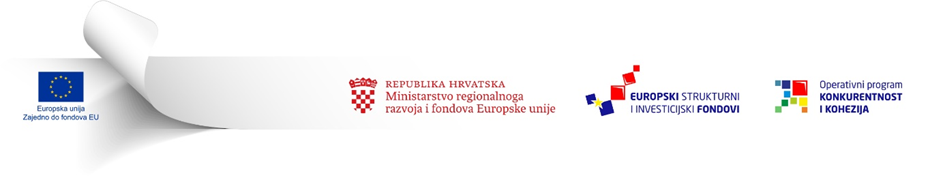 UPUTE ZA PRIJAVITELJEPoziv za sufinanciranje  unaprjeđenja lučke infrastrukture u funkciji obalnog linijskog pomorskog prometa Referentna oznaka poziva: KK.07.4.2.05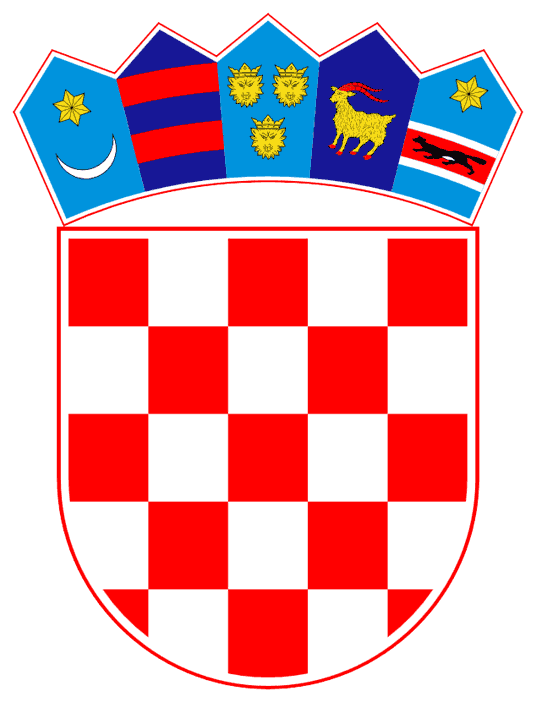 MINISTARSTVO MORA, PROMETA I INFRASTRUKTUREU Zagrebu, listopad 2017Poziv se objavljuje kao ograničeni postupak u modalitetu trajnog pozivaOvaj Poziv se financira izKohezijskog fondaTEMELJI I OPĆE ODREDBEPutem Poziva definiraju se ciljevi, uvjeti i postupci za dodjelu bespovratnih sredstava namijenjenih sufinanciranju projekata iz specifičnog cilja 7ii1 Povećanje dostupnosti naseljenih otoka za njihove stanovnike. Ove Upute za prijavitelje (u daljnjem tekstu: Upute) uređuju način podnošenja projektnih prijedloga navodeći kriterije odabira i kriterije prihvatljivosti prijavitelja i ako je primjenjivo partera, projekta, aktivnosti, izdataka te pravila provedbe projekata koji se financiraju u okviru ovog Poziva na dostavu projektnih prijedloga (u daljnjem tekstu: Poziv).Prije pripreme projektnog prijedloga, prijavitelji se pozivaju da prouče sve dokumente vezane uz ovaj Poziv.Zakonodavni i strateški okvirStrateški okvirCjelokupni okvir za korištenje instrumenata kohezijske politike Europske unije (EU) u Republici Hrvatskoj u razdoblju od 2014. - 2020. godine reguliran je Sporazumom o partnerstvu između Republike Hrvatske i Europske komisije za korištenje strukturnih i investicijskih fondova EU-a za rast i radna mjesta u razdoblju 2014.-2020. (u daljnjem tekstu: Sporazum o partnerstvu). Sporazum o partnerstvu opisuje način na koji će Republika Hrvatska pristupiti ispunjavanju zajedničkih ciljeva strategije Europa 2020, kao i nacionalnih ciljeva, uz pomoć sredstava iz proračuna EU-a koja su joj dodijeljena kroz višegodišnji financijski okvir za razdoblje 2014. - 2020. godine.Opći cilj Sporazuma o partnerstvu jest pružiti potporu u približavanju Republike Hrvatske ostalim državama članicama Europske unije, odnosno regijama, ubrzavanjem gospodarskog rasta i poticanjem zapošljavanja. Sedmi tematski cilj Sporazuma o partnerstvu, „Promicanje održivog transporta i eliminacije uskih grla u ključnim mrežnim infrastrukturama“, predstavlja i jedan od ciljeva Operativnog programa „Konkurentnost i kohezija 2014.-2020.“ (OPKK) te je izravno obuhvaćen provedbom ovog Poziva.OPKK se sufinancira iz Europskog fonda za regionalni razvoj (EFRR) i Kohezijskog fonda (KF), a njegova se strategija temelji na koncentraciji ulaganja u 9 tematskih ciljeva (TC) zajedničkog Strateškog okvira (Tematski ciljevi 1-7 i 9-10 kojima su pridružene pripadajuće prioritetne osi u OPKK)  i njihovim specifičnim investicijskim prioritetima (IP), s daljnjim fokusom na specifične ciljeve (SC) koje je potrebno ostvariti.  Važno je napomenuti da Prioritetna os i pripadajući Specifični ciljevi OPKK koji se odnose na promet označavaju nastavak provedbe strateških ciljeva određenih u Operativnom programu Promet za razdoblje 2007. - 2013., uz osiguravanje dosljednosti i usklađenosti s obzirom na dosadašnje financiranje iz fondova EU-a u sektoru prometa u Hrvatskoj.Ovaj Poziv pokrenut je u okviru OPKK-a, Prioritetnoj osi 7. Povezanost i mobilnost, Investicijskom prioritetu 7ii -Razvoj i unapređenje prometnih sustava prihvatljivih za okoliš (uključujući one s niskom razinom buke), i prometni sustavi sa niskim emisijama CO2, uključujući unutarnje plovne putove i pomorski prijevoz, luke, multimodalne veze i aerodromsku infrastrukturu, radi promicanja održive regionalne i lokalne mobilnosti, Specifičnom cilju 7ii1 - Povećanje dostupnosti naseljenih otoka za njihove stanovnike.U skladu sa navedenim predmet ovog poziva je sufinanciranje projekata iz specifičnog cilja 7ii1 Povećanje dostupnosti naseljenih otoka za njihove stanovnike.Temeljna načela određena u Strategiji  prometnog razvoja Republike Hrvatske za razdoblje od 2017. do 2030. godine, koja su relevantna u širem kontekstu prometne i kohezijske politike EU-a, uključuju ekološku održivost, dostupnost i socijalnu uključenost, promjenu oblika prijevoza, povećanu interoperabilnost, a kao dodatne prioritete ističu povezanost sa susjednim zemljama i međupovezivanje unutar šire TEN-T mreže EU-a. Prioritetna os OPKK-a usmjerena na TC7 pridonijet će specifičnim ciljevima Strategije  prometnog razvoja Republike Hrvatske za razdoblje od 2017. do 2030. godine:Poboljšanje dostupnosti udaljenih dijelova Hrvatske (npr. otoka, Južne Dalmacije brdsko-planinska područja, područja uz granice, itd.).Rješavanje specifične situacije u Hrvatskoj koja proizlazi iz sezonalnosti prometa.Smanjenje utjecaja pomorskog prometa na okoliš (razvoj flote, mjera prevencije i suzbijanja onečišćenja s pomorskih objekata, zaštite okoliša).Povećanje pouzdanosti pomorskog prometa (javnog prijevoza i opskrbnih lanaca) u otežavajućim vremenskim uvjetima.Poboljšanje učinkovitosti i ekonomičnosti pomorskog prometnog sustava.Poboljšanje sigurnosti pomorskog prometnog sustava.Poboljšanje integracije luka u sustav lokalnog prijevoza (putničkog i teretnog).Dok je sam specifični cilj 7ii1 usredotočen je na integraciju hrvatskih otoka u širu prometnu mrežu i savladavanje ključnih prepreku za lokalni gospodarski rast.Cilj je postupno pružati otocima održive i moderne usluge prijevoza tijekom cijele godine bez obzira na pritisak turizma i time poboljšati dostupnost zapošljavanja, obrazovanja i drugih usluga otočnim zajednicama. Zakonodavni okvirProvedba ovog Poziva utvrđena je zakonodavnim okvirom na razini RH i EU, te je nužno uvijek pridržavati se važećih zakona i propisa.Zakonodavstvo Europske UnijeUgovor o Europskoj uniji (konsolidirana verzija, SL C 115/13, 9.5.2008.); Ugovor o funkcioniranju Europske unije (konsolidirana verzija, SL C 115/47, 9.5.2008.); Uredba (EU) br. 1300/2013  Europskog parlamenta i Vijeća od 17. prosinca 2013. o Kohezijskom fondu i stavljanju izvan snage Uredbe Vijeća (EZ) br. 1084/2006Uredba (EU) br. 1301/2013 Europskog parlamenta i Vijeća od 17. prosinca 2013. o Europskom fondu za regionalni razvoj i o posebnim odredbama o cilju „Ulaganje za rast i radna mjesta” te stavljanju izvan snage Uredbe (EZ) br. 1080/2006Uredba Vijeća (EU) br. 1303/2013 od 17. prosinca 2013. o utvrđivanju zajedničkih odredbi o Europskom fondu za regionalni razvoj, Europskom socijalnom fondu, Kohezijskom fondu, Europskom poljoprivrednom fondu za ruralni razvoj i Europskom fondu za pomorstvo i ribarstvo i o utvrđivanju općih odredbi o Europskom fondu za regionalni razvoj, Europskom socijalnom fondu, Kohezijskom fondu i Europskom fondu za pomorstvo i ribarstvo te o stavljanju izvan snage Uredbe Vijeća (EZ) br. 1083/2006;Uredba (EU, EURATOM) br. 966/2012 Europskog parlamenta i Vijeća od 25. listopada 2012. o financijskim pravilima primjenjivima na opći proračun Unije, stavljanju izvan snage Uredbe Vijeća  (EC, Euratom) br. 1605/2002 (SL L 298/1, 26.10.2012.) (Financijska uredba).Direktiva 2014/24/EU Europskog parlamenta i Vijeća u pogledu javne nabave i stavljanja izvan snage  Direktive 2004/18/EZ (Direktiva 2014/24/EU)Direktiva2014/25/EU o nabavi subjekata koji djeluju sektoru vodnog gospodarstva, energetskom i prometnom sektoru te sektoru poštanskih usluga  i o stavljanju izvan snage Direktive 2004/17/EZ (Direktiva 2014/25/EU)Akti i propisi doneseni na temelju navedenog zakonodavstva:www.eur-lex.europa.eu/summary/chapter/transport.html?root_default=SUM_1_CODED=32Nacionalno zakonodavstvoUgovor o pristupanju Republike Hrvatske Europskoj uniji (NN, Međunarodni sporazumi, br. 2/2012) (Pristupni ugovor);Zakon o uspostavi institucionalnog okvira za provedbu europskih strukturnih i investicijskih fondova u Republici Hrvatskoj u financijskom razdoblju 2014-2020 (NN, br. 92/14); (Zakon)Uredba o tijelima u sustavima upravljanja i kontrole korištenja Europskog socijalnog fonda, Europskog fonda za regionalni razvoj i Kohezijskog fonda, u vezi s ciljem »ulaganje za rast i radna mjesta« (NN, br. 107/14, 23/15, 129/15, 15/17, 18/17 - ispravak); (Uredba)Pravilnik o prihvatljivosti izdataka (NN, br. 143/14);Zakon o pomorskom dobru i morskim lukama (NN, br. 158/03, 100/04, 141/06, 38/09, 123/11, 56/16)Zakon o prijevozu u linijskom i povremenom obalnom pomorskom prometu (NN, br. 33/06, 38/09, 87/09, 18/11, 80/13, 56/16)Uredba o razvrstaju luka otvorenih za javni promet i luka posebne namjene (NN, br. 158/03)Pravilnik o kriterijima za određivanje namjene pojedinog dijela luke otvorene za javni promet županijskog i lokalnog značaja, način plaćanja veza, uvjete korištenja, te određivanja maksimalne visine naknade i raspodjele prihoda (NN, br. 158/04)Zakon o lokalnoj i područnoj (regionalnoj) samoupravi (NN, br. 33/01, 60/01, 129/05, 109/07, 125/08, 36/09, 150/11, 144/12,  19/13, 137/15);  Zakon o prostornom uređenju (NN, br. 153/13, 65/17);Zakon o gradnji (NN, br. 153/13, 20/17);Zakon o javnoj nabavi (NN 90/11, 83/13, 143/13, 13/14) do 31.12.2016.;Zakon o javnoj nabavi (NN, br. 120/16)  - od 1.1.2017.;Zakon o zaštiti okoliša (NN, br. 80/13, 153/13, 78/15);Zakon o zaštiti prirode (NN, br. 80/13)Uredba o procjeni utjecaja zahvata na okoliš (NN, br. 61/14, 3/17);Nacionalni akcijski plan za zelenu javnu nabavu za razdoblje 2015. – 2017.Napomena: Propisi navedeni u ovom Pozivu su propisi koji su na snazi (važeći) u trenutku njegove objave te se na Upute za prijavitelje i ostalu prateću dokumentaciju, kao i na sve odnose koji proizlaze iz Poziva, primjenjuje pozitivno zakonodavstvo što uključuje zakonske i podzakonske akte RH i EU koji su naknadno stupili na snagu, kao i sve njihove kasnije izmjene i dopune. Dužnost je Prijavitelja provjeriti primjenjivo zakonodavstvo u trenutku dostave projektnog prijedloga, jer će se na Prijavitelja primijeniti propisi koji su na snazi (važeći) u trenutku podnošenja projektnog prijedloga.Odgovornosti za upravljanje Ministarstvo regionalnoga razvoja i fondova Europske unije (MRRFEU) je Upravljačko tijelo (UT) odgovorno za upravljanje i provedbu OPKK-a. Ministarstvo mora, prometa i infrastrukture, Uprava za strateško planiranje i EU fondove kao Posredničko tijelo razine 1 odgovorno je za objavu Poziva i za ocjenu projektnih prijedloga kroz postupak dodjele bespovratnih sredstava.Središnja agencija za financiranje i ugovaranje programa i projekata Europske unije (SAFU) u funkciji Posredničkog tijela razine 2 odgovorna je za upoznavanje Korisnika s njegovim pravima i obvezama u vezi provedbe projekta, praćenje napretka provedbe projekta te nadzor i financijsku kontrolu projekta.Predmet, svrha i pokazatelji poziva na dostavu projektnih prijedloga Predmet PozivaPredmet ovog poziva je financiranje izgradnje i modernizacije infrastrukture u lukama od županijskog i lokalnog značaja (sukladno članku 2, stavak 2 Zakona o pomorskom dobru i morskim lukama) s ciljem poboljšanja usluga prijevoza tijekom cijele godine bez obzira na pritisak turizma i time poboljšanje dostupnosti zapošljavanja, obrazovanja i drugih usluga otočnim zajednicama.  Svrha PozivaSvrha poziva je poboljšanje integriranosti hrvatskih otoka u širu prometnu mrežu i savladavanje ključnih prepreka za lokalni gospodarski rast.Pokazatelji PozivaZa uspješnu primjenu i praćenje postignuća prijavitelj treba opisati jedan od pokazatelja  iz Tablice 1. na razini njegovog projektnog prijedloga te konkretne vrijednosti navesti u Prijavnom obrascu A, točka 6.Tablica : Pokazatelji na razini poziva  Pokazatelj i dokazi postignuća trebaju biti jasno i detaljno opisani u Prijavnom obrascu A s navedenim vrijednostima. Polazišna vrijednost pokazatelja je 0. Obvezna vrijednost doprinosa barem jednom od pokazatelja je 1.Financijska alokacija i iznos bespovratnih sredstava Bespovratna sredstva dodjeljivat će se putem ograničenog postupka dodjele bespovratnih sredstava do krajnjeg roka za predaju projektnih prijava do 31.12.2018 ili do iskorištenja raspoloživih sredstava predviđenih za ovaj Poziv, ovisno što nastupi prije.Ukupna financijska sredstva u okviru ovog Poziva na dostavu projektnih prijedloga iznose 176.470.588,00 kn. Najviša stopa sufinanciranja iznosi do 100 % ukupno prihvatljivih troškova.Postotak sufinanciranja prihvatljivih troškova iz sredstava Kohezijskog fonda (KF-a) može iznositi do najviše 85%, dok će se obavezni udio nacionalnog sufinanciranja od najmanje 15 % osigurati iz Državnog proračuna Republike Hrvatske.Minimalni iznos bespovratnih sredstava koji se može dodijeliti po projektnom prijedlogu iznosi 1.175.000,00 kuna (Sredstva Europske unije + Sredstva državnog proračuna)Maksimalni iznos bespovratnih sredstava koji se može dodijeliti po projektnom prijedlogu iznosi do 58.800.000,00 kuna(Sredstva Europske unije + Sredstva državnog proračuna)Tablica 2. Raspoloživa sredstva po izvorima financiranjaProcijenjene vrijednosti projektnih prijedloga navedene u  Investicijskom planu razvoja luka otvorenih za javni promet Republike Hrvatske za razdoblje 2017.-2020. godine koji je službeno usvojen od strane ministra mora, prometa i infrastrukture (KLASA: 342-21/14-01/104; URBROJ: 530-01-17-204 ) u Zagrebu dana 01. lipnja 2017. godine kao službeni dokument Ministarstva mora, prometa i infrastrukture su indikativne, dok će se točan iznos bespovratnih sredstava po pojedinom projektnom prijedlogu temeljiti na podacima iz Studije izvodljivosti sa analizom troškova i koristi i Programu državnih potpora. Prijavitelj (Korisnik) se obvezuje iz vlastitih sredstava osigurati: sredstva za financiranje neprihvatljivih izdataka unutar Projekta, neovisno o trenutku njihovog nastanka.Aktivnosti projekta prijavljene za ovaj Poziv ne smiju biti dvostruko financirane.MMPI kao Posredničko tijelo razine 1 zadržava pravo ne dodijeliti sva raspoloživa bespovratna sredstva u okviru ovo Poziva. Razdoblje provedbe projekta Razdoblje provedbe projekta može započeti datumom kada nastaje prvi trošak povezan s predloženim aktivnostima projekta za kojeg će Korisnik tražiti nadoknadu iz bespovratnih sredstava ili ranije, pod uvjetom da početak razdoblja provedbe, odnosno nastanak prvog troška, nije raniji od 1. siječnja 2014., a završava sa završetkom zadnje projektne aktivnosti, ali ne kasnije od 31. prosinca 2023. godine.Projekt ne smije biti fizički niti financijski završen u trenutku podnošenja projektnog prijedloga. Trošak mora nastati u razdoblju provedbe da bi bio prihvatljiv za financiranje sukladno Ugovoru.Razdoblje provedbe projekta, tj. datum početka i predviđenog završetka projekta bit će jasno definiran u Posebnim uvjetima Ugovora o dodjeli bespovratnih sredstava. (Prilog 1.1 ovog Poziva).Prijavitelj prijavom na ovaj Poziv mora biti spreman započeti s provedbom aktivnosti projekta, uključujući pokretanje postupaka javne nabave relevantnih za pravovremenu provedbu aktivnosti, u skladu s planom aktivnosti u Prijavnom obrascu A.Odobrenje financiranja aktivnosti projekta koje su započele ili su već izvršene prije sklapanja Ugovora o sufinanciranju prihvatljivo je po ovom Pozivu, no da bi se iste aktivnosti financirale Korisnik je morao podnijeti pisani zahtjev za potporu prije početka rada na projektu ili djelatnosti.Pisani  zahtjev je morao sadržavati najmanje sljedeće informacije:a)	naziv i veličinu Korisnika;b)	opis projekta, uključujući datume njegova početka i dovršetka;c)	lokaciju projekta;d)	popis troškova projekta;e)	vrstu potpore (bespovratno sredstvo, zajam, jamstvo, povratni predujam, dokapitalizacija ili drugo) i iznos javnog financiranja potrebnog za projekt.Odobrenje financiranja aktivnosti projekta koje su započele ili su već dovršene prije potpisivanja ugovora o dodjeli bespovratnih sredstva moguće je pod uvjetom da se radi o prihvatljivim kategorijama aktivnosti te s njima povezanima troškovima koji su ostvareni tijekom razdoblja provedbe projekta te uz uvjet da su usklađene sa svim ostalim relevantnim kriterijima prihvatljivosti navedenima u ovom Pozivu.Obveze koje se odnose na državne potpore/potpore male vrijednosti (de minimis potpore) Na dodjelu bespovratnih sredstava koja se dodjeljuju u okviru Poziva za sufinanciranje  unaprjeđenja lučke infrastrukture u funkciji obalnog linijskog pomorskog prometa primjenjuju se pravila o državnim potporama. Sukladno odredbama Uredbe Komisije (EU) 2017/1084 od 14. lipnja 2017. o izmjeni Uredbe (EU) br. 651/2014 u vezi s potporama za infrastrukture luka i zračnih luka, pragova za prijavu potpora za kulturu i očuvanje baštine i za potpore za sportsku i višenamjensku rekreativnu infrastrukturu te regionalnih operativnih programa potpora za najudaljenije regije i izmjeni Uredbe (EU) br. 702/2014 u vezi s izračunavanjem prihvatljivih troškova (SL L 156, 20.6.2017., str. 1) – u daljnjem tekstu Uredba Komisije br. 2017/1084 detaljno su uređena pravila o dodjeli državnih potpora, između ostalog, i morskim lukama. Nastavno na gore navedeno ulaganje javnih sredstava, bez obzira radi li se o sredstvima iz nacionalnih izvora ili sredstvima iz EU strukturnih fondova (ESI fondova) kojima upravljaju nacionalna tijela država članica u izgradnju, premještanje, obnovu ili modernizaciju lučke infrastrukture morskih luka koja se kasnije komercijalno iskorištava predstavlja gospodarsku djelatnost, bez obzira nalazi li se ta infrastruktura u javnom ili privatnom vlasništvu. Stoga se i na javno financiranje lučke infrastrukture primjenjuju pravila o državnim potporama. Pritom, ukoliko se radi o potporama za ulaganja u navedene svrhe, a iznosi sredstava koja se ulažu se nalaze u okviru financijskih pragova sukladno naprijed navedenoj Uredbi, tada nije potrebna prijava (notifikacija) namjere dodjele potpora Europskoj komisiji u smislu članka 108. članka 3. Ugovora o funkcioniranju Europske unije (u daljnjem tekstu UFEU). Sukladno Uredbi Komisije br. 2017/1084, koja je stupila na snagu početkom srpnja 2017. godine dopuštena je dodjela potpora za financiranje ulaganja u morske luke pod sljedećim uvjetima: Potpore za projekte ulaganja za razvoj luka otvorenih za javni promet spojive su s unutarnjim tržištem u smislu članka 107. stavka 3. UFEU i izuzimaju se od obveze prijave Europskoj komisiji prema članku 108. stavka 3. UFEU ako su ispunjeni opći uvjeti iz Uredbe Komisije (EU) br. 651/2014 od 17. lipnja 2014. o ocjenjivanju određenih kategorija potpora spojivima s unutarnjim tržištem u primjeni članaka 107. i 108. Ugovora (SL L 187, 26. 6. 2014., str. 1) – u daljnjem tekstu: Uredba Komisije 651/2014 i ako su kumulativno ispunjeni svi posebni uvjeti iz Odjeljka 15. Potpore za luke, članku 56. b Potpore za pomorske luke Uredbe br. 2017/1084 Uredbe Komisije br. 2017/1084. Prihvatljivim troškovima, uključujući troškove planiranja, smatraju se troškovi: ulaganja u gradnju, zamjenu ili nadogradnju infrastrukture morske luke otvorene za javni promet;ulaganja u gradnju, zamjenu ili nadogradnju pristupne infrastrukture;jaružanje. Sukladno odredbama navedene Uredbe, troškovi koji se odnose na aktivnosti u morskoj luci koje nemaju veze s prijevozom, uključujući pogone industrijske proizvodnje aktivne u morskoj luci, urede ili prodavaonice, kao i nadgradnja, nisu prihvatljivi troškovi.Potpore za ulaganja u luke otvorene za javni promet se sukladno Uredbi Komisije 2017/1084 države članice mogu dodijeliti bez odobrenja Europske komisije ako ne premašuju sljedeće pragove: prihvatljive troškove ulaganja od 130 milijuna EUR za pojedinačni projekt ulaganja ili150 milijuna EUR po projektu ulaganja u morsku luku uključenu u radni plan koridora središnje mreže iz članka 47. Uredbe (EU) br. 1315/2013 Europskog parlamenta i Vijeća; u odnosu na jaružanje, projekt se definira kao sve jaružanje provedeno u jednoj kalendarskoj godini. Pragovi navedeni u prethodnom stavku  ne smiju se izbjegavati umjetnim razdvajanjem programa ili projekta potpore.Intenzitet potpore po ulaganju u gradnju, zamjenu ili nadogradnju infrastrukture morskih luka otvorenih za javni promet ne smije prijeći:100% prihvatljivih troškova ako su prihvatljivi troškovi do 20 milijuna EUR;80% prihvatljivih troškova ako su prihvatljivi troškovi iznad 20 milijuna EUR i do 50 milijuna EUR;60% prihvatljivih troškova ako su ukupni prihvatljivi troškovi projekta iznad 50 milijuna EUR uz primjenu posebne metode izračuna intenziteta potpore koja je detaljno opisana u Uredbi Komisije br. 2017/1086Intenzitet potpore može se povećati za 10 postotnih bodova budući da se Hrvatska smatra potpomognutim područjem jer ispunjava uvjete iz članka 107. stavka 3. točke (a) Ugovora. Ako određena lučka uprava dodjeljuje koncesiju ili na bilo koji drugi način odobrava trećoj strani izgradnju, rekonstrukciju, upravljanje ili korištenje lučke infrastrukture uz dodjelu državne potpore, ta se koncesija mora dodijeliti na konkurentnoj, transparentnoj, nediskriminirajućoj i bezuvjetnoj osnovi. Lučka infrastruktura za koju se dodjeljuje potpora sukladno navedenoj Uredbi mora biti dostupna svim zainteresiranim korisnicima na jednakoj i nediskriminirajućoj osnovi po tržišnim uvjetima.Iznos potpore ne smije premašiti razliku između prihvatljivih troškova i operativne dobiti ulaganja ili jaružanja. Operativna dobit oduzima se od prihvatljivih troškova unaprijed (ex ante) na temelju razumnih predviđanja ili mehanizmom povrata sredstava.Ukoliko se sredstvima iz ovog Specifičnog cilja bude financirala pristupna infrastruktura (cestovna, željeznička, elektroenergetska itd.) koja se nalazi unutar područja određene morske luke, a koja doprinosi komercijalnom korištenju odnosno potiče gospodarsku uporabu te morskih luka, i ta ulaganja predstavljaju državnu potporu koja se može dodijeliti isključivo temeljem odredbi Uredbe Komisije 2017/1086 i usvojenog Programa državnih potpora za razvoj luka otvorenih za javni promet Republike Hrvatske za razdoblje 2017.-2020. godine. .Polazeći od navedenih pravila za dodjelu potpora morskim lukama otvorenim za javni promet (bez obzira na to radi li se o morskim lukama županijskog ili lokalnog značaja), koje su predmet ovog poziva, Ministarstvo prometa, mora i infrastrukture pripremilo je Program državnih potpora za razvoj luka otvorenih za javni promet Republike Hrvatske za razdoblje 2017. - 2020. godine temeljem kojeg će se dodjeljivati potpore za ulaganja u financiranje izgradnje i modernizacije infrastrukture u morskim lukama od županijskog i lokalnog značaja (sukladno članku 3, stavak 2 i 3 Uredbe o razvrstaju luka otvorenih za javni promet i luka posebne namjene) s ciljem poboljšanja usluga prijevoza tijekom cijele godine bez obzira na pritisak turizma i time poboljšanje dostupnosti zapošljavanja, obrazovanja i drugih usluga za lokalno stanovništvo.Međutim, ulaganje u infrastrukturu koja je nužna da bi sustav određene morske luke mogao uopće funkcionirati i ispunjavati svoje javne i zakonske funkcije spada u nadležnost i odgovornost države odnosno sastavni je dio javnih ovlasti lučkih uprava. Stoga ulaganja u te funkcije morskih luka za koje su izravno odgovorne lučke uprave ili druga državna tijela ne potpada pod primjenu pravila o državnim potporama odnosno nije predmet Programa državnih potpora koje je donijelo Ministarstvo mora, prometa i infrastrukture (primjerice: kontrola pomorskog prometa, policija i carina, vatrogasna služba i sl.). Također, javno financiranje izgradnje, održavanja ili modernizacije pristupne infrastrukture određenom lučkom području (prilazne ceste, željeznička infrastruktura, kanali i sl.) koja se koristi bez naknade i dostupna je bez ikakve diskriminacije i pod istim uvjetima svim stvarnim ili potencijalnim korisnicima ne sadrži element državne potpore i na ta se ulaganja također ne primjenjuju pravila o državnim potporama odnosno spomenuti Program državnih potpora. Takva ulaganja imaju karakter opće mjere odnosno predstavljaju obvezu nadležnih državnih tijela iz njihovog zakonskog djelokruga, osobito vezano uz planiranje i razvoj pomorskog prometa. Konkretno, ukoliko se u okviru ovog Specifičnog cilja budu dodjeljivala sredstva za navedene namjene, ta se sredstva mogu dodjeljivati neovisno o uvjetima i ostalim obvezujućim pravilima sadržanim u Uredbi Komisije br. 2017/1084 kao i u Programu potpora Ministarstva mora, prometa i infrastrukture.Drugim riječima, ukoliko se u okviru ovog specifičnog cilja bude financirala pristupna infrastruktura odnosno infrastruktura koja se nalazi izvan utvrđenog područja određene morske luke, a ta infrastruktura bit će otvorena i dostupna za korištenje svim zainteresiranim korisnicima uključivo i lokalnoj zajednici i to bez ograničenja, diskriminacije i naplate, navedeno javno financiranje neće sadržavati element državne potpore. Naime, troškovi investicija u takvu infrastrukturu, kao i troškovi njezinog održavanja mogu se financirati javnim sredstvima bez ikakvih ograničenja u smislu pravila o državnim potporama, odnosno iznos tog financiranja ne ulazi u prihvatljive troškove ulaganja i izuzima se od opisanog izračuna intenziteta potpore.S obzirom na to, u zahtjevu za dodjelu potpore temeljem Javnog poziva na dostavu projektnih prijedloga svaki prijavitelj će morati posebnu pozornost obratiti na vrstu troškova koje namjerava financirati sredstvima iz ovog Programa jer je moguće da određena ulaganja u izgradnju i modernizaciju lučke infrastrukture neće sadržavati element državne potpore (vidi točku 2.7 ovog Poziva).Prijavitelj je dužan razgraničiti troškove koji imaju elemente državne potpore od troškova koji nemaju elemente državnih potpora kako je navedeno u ovoj točki Poziva i prikazati ih zasebno u prijavnom obrascu A, točka 6.0, poglavlje „Analiza troškova“ na način da se u obrascu pod poljem „Obrazloženje“ navede uključuje li trošak državne potpore ili ne.PRAVILA POZIVAPrihvatljivost prijaviteljaUnaprijed definirani prijavitelji, sukladno člancima 74. i 75. Zakona o pomorskom dobru i morskim lukama, te temeljem  Investicijskog plana razvoja luka otvorenih za javni promet Republike Hrvatske za razdoblje 2017.-2020. godine koji je službeno usvojen od strane ministra mora, prometa i infrastrukture (KLASA: 342-21/14-01/104; URBROJ: 530-01-17-204 ) u Zagrebu dana 01. lipnja 2017. godine kao službeni dokument Ministarstva mora, prometa i infrastrukture, su luke otvorene za javni promet od županijskog i lokalnog značaja:Lučka uprava Pula sa projektom „Izgradnja nove obale podno Arene u Puli“Županijska lučka uprava Cres – luka Cres sa projektom „Rekonstrukcija i dogradnja zapadnog dijela luke Cres“Županijska lučka uprava Crikvenica – luka Crikvenica sa projektom „Dogradnja luke otvorene za javni promet županijskog značaja – Luke Crikvenica“Županijska lučka uprava Mali Lošinj sa projektom „Sanacija i produženje postojećeg pristana luke Unije - II faza“Županijska lučka uprava Krk sa projektom „Dogradnja luke Baška“Županijska lučka uprava Novalja sa projektom „Sanacija i rekonstrukcija luke Tovarnele“Lučka uprava Senj sa projektom „Trajektno pristanište nova rampa unutar lučkog područja Lučke uprave Senj u uvali Stinica“Županijska lučka uprava Zadar – luka Tkon sa projektom „Izgradnja trajektne luke Tkon“Lučka uprava Splitsko-dalmatinske županije – Luka Hvar sa projektom „Dogradnja operativne obale Hvar“Lučka uprava Splitsko-dalmatinske županije sa projektom „Dogradnja južnog lukobrana luka Jelsa“Lučka uprava Splitsko-dalmatinske županije sa projektom „Dogradnja vanjskog veza  Drvenik“Lučka uprava Splitsko-dalmatinske županije sa projektom „Dogradnja vanjskog veza  Sućuraj“Lučka uprava Splitsko-dalmatinske županije sa projektom „Uređenje  luke  Stomorska“Županijska lučka uprava Vela Luka sa projektom „Pomorsko-putnički terminal Vela Luka“Županijska lučka uprava Rab sa projektom „Rekonstrukcija trajektne luke Mišnjak“Županijska lučka uprava Rab sa projektom „Rekonstrukcija i sanacija obale u luci Rab i gata Pumpurela“Županijska lučka uprava Zadar sa projektom „Dogradnja gradske luke Sali na Dugom otoku“Lučka uprava Šibensko-kninske županije sa projektom „Izgradnja trajektnog pristana u uvali Boci na otoku Zlarinu“Lučka uprava Šibensko-kninske županije sa projektom „Izgradnja trajektnog pristana u luci Kaprije“Lučka uprava Splitsko-dalmatinske županije sa projektom „Uređenje obale Stari rad – Priko“Lučka uprava Splitsko-dalmatinske županije sa projektom „Uređenje obale Supetar Vlačice“Lučka uprava Splitsko-dalmatinske županije sa projektom „Uređenje dijela obale Pučišća“Županijska lučka uprava Korčula sa projektom „Nova luka Korčula – luka Polačišće“ sa projektom „Izgradnja trajektne luke Perna – Pelješac“Županijska lučka uprava Dubrovnik sa projektom „Sanacija i rekonstrukcija rive u luci Donje Čelo – otok Koločep“Županijska lučka uprava Korčula sa projektom „Sanacija lukobrana „Puntin“ – luka Korčula“Županijska lučka uprava Korčula sa projektom „Izgradnja operativne obale u LT Dominče“Županijska lučka uprava Korčula sa projektom „Sanacija lukobrana u luci „Račišće“Partneri i prihvatljivost partnera Prijavitelj na ovaj poziv za dodjelu bespovratnih sredstava može djelovati u partnerskom odnosu s jednim ili više partnera. Formiranje partnerstva unutar pojedinačnog projektnog prijedloga nije obavezno već bi projektni  prijedlog trebao uključivati onoliki broj partnera čije sinergijsko djelovanje u svim segmentima aktivnosti predloženog projektnog prijedloga daje optimalan rezultat s obzirom na ulaganje te vrstu i potrebe samog projektnog prijedloga.Partneri mogu sudjelovati samo u prihvatljivim aktivnostima koje ne uključuju državne potpore navedene u točki 2.7 Prihvatljive aktivnosti ovog Poziva.Potencijalni partneri u sklopu projektne prijave mogu biti isključivo::Jedinice regionalne samouprave koje su osnivači Lučkih uprava.Gradovi ili općine na čijem se području nalaze lučke uprave.Regionalne razvojne agencije županije na čijem se području nalaze lučke uprave.Partner u projektu je dionik koji sudjeluje u pripremi i provedbi projekta, te osiguranju njegove održivosti.Izdaci koji nastanu slijedom provedbe tih aktivnosti, prihvatljivi su na jednak način kao i troškovi prijavitelja.Izbor svakog od partnera te opis uloge i doprinosa rezultatima provedbe projekta moraju biti jasno opisani i obrazloženi u prijavnoj dokumentaciji (Obrazac 1: Prijavni obrazac, točka 5) temeljem sljedećih kriterija:Partner posjeduje potrebna specifična znanja, vještine ili ovlasti u područjima djelovanja za aktivnosti za koje je nadležan;Partner posjeduje odgovarajuće iskustvo rada u područjima djelovanja za aktivnosti za koje je nadležan;Partner posjeduje odgovarajuće kapacitete za provedbu aktivnosti (administrativne, tehničke, financijske);Partner jedinstveno i nedvojbeno pridonosi uspješnoj provedbi projekta i ostvarivanju njegovih ciljeva; odnosno opis razloga zbog kojih je pogodnije da relevantni dio aktivnosti provodi partner, a ne Prijavitelj projekta.Svi partneri moraju biti u mogućnosti dokazati svoj pravni status. Svaka izmjena pravnog statusa tijekom provedbe, ali i u roku od 5 (pet) godina od završetka projekta mora biti prijavljena MMPI-u.Slijedom izbora Partnera, a prije podnošenja projektnog prijedloga na ovaj Poziv, Prijavitelj je dužan potpisati Sporazum o partnerstvu sa svakim od partnera, kojim se jasno utvrđuju prava i dužnosti obiju strana.  Sporazum o partnerstvu između  prijavitelja  i njihovih partnera obavezan je prilog projektnoj prijavi.Bez dostave navedenog, projektna se prijava neće smatrati valjanom. Sporazumom se minimalno mora definirati suradnja i koordinacija te posvećenost zajedničkom cilju svih dionika/potpisnika, a prema dogovoru među potpisnicima, njime se mogu urediti financijski i drugi uvjeti suradnje.Sporazum o partnerstvu mora biti u skladu sa svim uvjetima ovoga Poziva te u potpunosti mora udovoljavati uvjetima Ugovora o dodjeli bespovratnih sredstava. U slučaju nejednakosti ili neslaganja, odredbe Ugovora o dodjeli bespovratnih sredstava će imati prednost pred svakim Sporazumom o partnerstvu sklopljenim između dionika na projektu.U sklopu dokumentacije za prijavu na Poziv potrebno je dostaviti potpisanu Izjavu od strane Prijavitelja te svakog od Partnera, sukladno s obrascem 3a  ili 3b ovog Poziva.Prijavitelj prema MMPI preuzima punu pravnu i financijsku odgovornost za upravljanje i provedbu Projekta. Odgovoran je za podnošenje projektnog prijedloga te upravljanje i provedbu odobrenih aktivnosti projekta i proračuna projekta te koordinaciju zadataka. Nadalje, Prijavitelj predstavlja jedini kontakt za komunikaciju s nadležnim tijelima te ima pravo potpisivati ugovorne obveze u ime svih partnerskih organizacija na projektu. Prijavitelj osigurava da su svi uvjeti projektnog prijedloga primjenjivi na partnere te provedeni od strane partnera.Sva sredstva dodijeljena Prijavitelju bit će prebačena na njegov račun i on će biti odgovoran za isplatu potrebnih sredstava partneru/partnerima. Dakle, Prijavitelj snosi potpunu odgovornost za sve aspekte provedbe u odnosu na nadležno tijelo.Broj projektnih prijedloga po prijavitelju Kako su prihvatljivi prijavitelji sa prihvatljivim projektnim prijedlozima definirani u točki 2.1. ovog Poziva, broj projektnih prijedloga je definiran istom.Kriteriji za isključenje prijavitelja i partneraPrijavitelji imaju svojstvo pravnih osoba koje na temelju zakona imaju javne ovlasti, te će biti isključeni u slučaju ako:nije jedan od prihvatljivih prijavitelja navedenih u točki 2.1. ovog Poziva; (uvjet se dokazuje odlukom o osnivanju Lučke uprave)je dostavio lažne podatke pri dostavi dokumenata (uvjet se dokazuje putem Obrasca 2 Izjave Prijavitelja);prijavitelju od kojeg je, kako je navedeno u članku 1., točka 4.a) Uredbe (EU)  br. 651/2014, temeljem prethodne odluke Komisije kojom se potpora proglašava protuzakonitom i nespojivom s unutarnjim tržištem, zatražen povrat sredstava (uvjet se dokazuje putem Obrasca 2 Izjave Prijavitelja)da je prijavitelj/osobe ovlaštene po zakonu za zastupanje proglašen krivim zbog teškog profesionalnog propusta,da je prijavitelju utvrđeno teško  kršenje ugovora zbog neispunjavanja obveza iz Ugovora o dodjeli bespovratnih sredstva koji je potpisan nakon provedbe drugog postupka dodjele bespovratnih sredstava postupka (su)financiranog sredstvima Europske unije, odnosno Europskih strukturnih i investicijskih fondova (uvjet se dokazuje putem Obrasca 2 Izjave Prijavitelja);je prijavitelj u sukobu interesa u predmetnom postupku dodjele bespovratnih sredstava;nije izvršio zatraženi povrat ili su u postupku povrata sredstava prethodno dodijeljenih u drugom postupku dodjele bespovratnih sredstava iz bilo kojeg javnog izvora (uključujući iz EU odnosno ESI fondova), za aktivnosti odnosno troškove koji nisu izvršeni. (uvjet se dokazuje putem Obrasca 2 Izjave Prijavitelja).da je protiv prijavitelja koji ima poslovni nastan u Republici Hrvatskoj ili osobe koja je član njegovog upravnog, upravljačkog ili nadzornog tijela ili ima ovlasti zastupanja, donošenja odluka ili nadzora prijavitelja i koja je državljanin Republike Hrvatske izrečena pravomoćna osuđujuća presuda za jedno ili više sljedećih kaznenih djela (uvjet se dokazuje putem Obrasca 2. Izjave Prijavitelja).: sudjelovanje u zločinačkoj organizaciji, na temelju članka 328. (zločinačko udruženje) i članka 329. (počinjenje kaznenog djela u sastavu zločinačkog udruženja) iz Kaznenog zakona (Narodne novine, broj 125/2011, 144/2012, 56/2015, 61/2015),  članka 333. (udruživanje za počinjenje kaznenih djela), iz Kaznenog zakona (Narodne novine, broj 110/97., 27/98., 50/00., 129/00., 51/01., 111/03., 190/03., 105/04., 84/05., 71/06., 110/07., 152/08., 57/11., 77/11. i 143/12);korupciju, na temelju članka 252. (primanje mita u gospodarskom poslovanju), članka 253. (davanje mita u gospodarskom poslovanju), članka 254. (zlouporaba u postupku javne nabave), članka 291. (zlouporaba položaja i ovlasti), članka 292. (nezakonito pogodovanje), članka 293. (primanje mita), članka 294. (davanje mita), članka 295. (trgovanje utjecajem) i članka 296. (davanje mita za trgovanje utjecajem) Kaznenog zakona (Narodne novine, broj 125/2011, 144/2012, 56/2015, 61/2015) i članka 294.a (primanje mita u gospodarskom poslovanju), članka 294.b (davanje mita u gospodarskom poslovanju), članka 337. (zlouporaba položaja i ovlasti), članka 338. (zlouporaba obavljanja dužnosti državne vlasti), članka 343. (protuzakonito posredovanje), članka 347. (primanje mita) i članka 348. (davanje mita) iz Kaznenog zakona (Narodne novine, broj 110/97., 27/98., 50/00., 129/00., 51/01., 111/03., 190/03., 105/04., 84/05., 71/06., 110/07., 152/08., 57/11., 77/11. i 143/12);prijevaru, na temelju članka 236. (prijevara), članka 247. (prijevara u gospodarskom poslovanju), članka 256. (utaja poreza ili carine) i članka 258. (subvencijska prijevara) Kaznenog zakona (Narodne novine, broj 125/2011, 144/2012, 56/2015, 61/2015) i članka 224. (prijevara), članka 293. (prijevara u gospodarskom poslovanju) i članka 286. (utaja poreza i drugih davanja) iz Kaznenog zakona (Narodne novine, broj 110/97., 27/98., 50/00., 129/00., 51/01., 111/03., 190/03., 105/04., 84/05., 71/06., 110/07., 152/08., 57/11., 77/11. i 143/12);terorizam ili kaznena djela povezana s terorističkim aktivnostima, na temelju članka 97. (terorizam), članka 99. (javno poticanje na terorizam), članka 100. (novačenje za terorizam), članka 101. (obuka za terorizam) i članka 102. (terorističko udruženje) Kaznenog zakona (Narodne novine, broj 125/2011, 144/2012, 56/2015, 61/2015) i članka 169. (terorizam), članka 169.a (javno poticanje na terorizam) i članka 169.b (novačenje i obuka za terorizam) iz Kaznenog zakona (Narodne novine, broj 110/97., 27/98., 50/00., 129/00., 51/01., 111/03., 190/03., 105/04., 84/05., 71/06., 110/07., 152/08., 57/11., 77/11. i 143/12);pranje novca ili financiranje terorizma, na temelju članka 98. (financiranje terorizma) i članka 265. (pranje novca) Kaznenog zakona (Narodne novine, broj 125/2011, 144/2012, 56/2015, 61/2015) i članka 279. (pranje novca) iz Kaznenog zakona (Narodne novine, broj 110/97., 27/98., 50/00., 129/00., 51/01., 111/03., 190/03., 105/04., 84/05., 71/06., 110/07., 152/08., 57/11., 77/11. i 143/12.);dječji rad ili druge oblike trgovanja ljudima, na temelju članka 106. (trgovanje ljudima) Kaznenog zakona (Narodne novine, broj 125/2011, 144/2012, 56/2015, 61/2015) i  članka 175. (trgovanje ljudima i ropstvo) iz Kaznenog zakona (Narodne novine, broj 110/97., 27/98., 50/00., 129/00., 51/01., 111/03., 190/03., 105/04., 84/05., 71/06., 110/07., 152/08., 57/11., 77/11. i 143/12), Partner koji ima svojstvo jedinica lokalne i regionalne samouprave bit će isključen u slučaju da:je dostavio lažne podatke pri dostavi dokumenata (uvjet se dokazuje putem Obrasca 3a Izjave Partnera);partneru od kojeg je, kako je navedeno u članku 1., točka 4.a) Uredbe (EU)  br. 651/2014, temeljem prethodne odluke Komisije kojom se potpora proglašava protuzakonitom i nespojivom s unutarnjim tržištem, zatražen povrat sredstava (uvjet se dokazuje putem Obrasca 3a Izjave Partnera)je partner ili osobe ovlaštene po zakonu za zastupanje proglašen krivim zbog teškog profesionalnog propusta, (uvjet se dokazuje putem Obrasca 3a Izjave Partnera);je protiv partnera koji ima poslovni nastan u Republici Hrvatskoj ili osobe koja je član njegovog upravnog, upravljačkog ili nadzornog tijela ili ima ovlasti zastupanja, donošenja odluka ili nadzora prijavitelja i koja je državljanin Republike Hrvatske izrečena pravomoćna osuđujuća presuda za jedno ili više sljedećih kaznenih djela (uvjet se dokazuje putem Obrasca 3a Izjave Partnera);sudjelovanje u zločinačkoj organizaciji, na temelju članka 328. (zločinačko udruženje) i članka 329. (počinjenje kaznenog djela u sastavu zločinačkog udruženja) iz Kaznenog zakona (Narodne novine, broj 125/2011, 144/2012, 56/2015, 61/2015),  članka 333. (udruživanje za počinjenje kaznenih djela), iz Kaznenog zakona (Narodne novine, broj 110/97., 27/98., 50/00., 129/00., 51/01., 111/03., 190/03., 105/04., 84/05., 71/06., 110/07., 152/08., 57/11., 77/11. i 143/12);korupciju, na temelju članka 252. (primanje mita u gospodarskom poslovanju), članka 253. (davanje mita u gospodarskom poslovanju), članka 254. (zlouporaba u postupku javne nabave), članka 291. (zlouporaba položaja i ovlasti), članka 292. (nezakonito pogodovanje), članka 293. (primanje mita), članka 294. (davanje mita), članka 295. (trgovanje utjecajem) i članka 296. (davanje mita za trgovanje utjecajem) Kaznenog zakona (Narodne novine, broj 125/2011, 144/2012, 56/2015, 61/2015) i članka 294.a (primanje mita u gospodarskom poslovanju), članka 294.b (davanje mita u gospodarskom poslovanju), članka 337. (zlouporaba položaja i ovlasti), članka 338. (zlouporaba obavljanja dužnosti državne vlasti), članka 343. (protuzakonito posredovanje), članka 347. (primanje mita) i članka 348. (davanje mita) iz Kaznenog zakona (Narodne novine, broj 110/97., 27/98., 50/00., 129/00., 51/01., 111/03., 190/03., 105/04., 84/05., 71/06., 110/07., 152/08., 57/11., 77/11. i 143/12);prijevaru, na temelju članka 236. (prijevara), članka 247. (prijevara u gospodarskom poslovanju), članka 256. (utaja poreza ili carine) i članka 258. (subvencijska prijevara) Kaznenog zakona (Narodne novine, broj 125/2011, 144/2012, 56/2015, 61/2015) i članka 224. (prijevara), članka 293. (prijevara u gospodarskom poslovanju) i članka 286. (utaja poreza i drugih davanja) iz Kaznenog zakona (Narodne novine, broj 110/97., 27/98., 50/00., 129/00., 51/01., 111/03., 190/03., 105/04., 84/05., 71/06., 110/07., 152/08., 57/11., 77/11. i 143/12);terorizam ili kaznena djela povezana s terorističkim aktivnostima, na temelju članka 97. (terorizam), članka 99. (javno poticanje na terorizam), članka 100. (novačenje za terorizam), članka 101. (obuka za terorizam) i članka 102. (terorističko udruženje) Kaznenog zakona (Narodne novine, broj 125/2011, 144/2012, 56/2015, 61/2015) i članka 169. (terorizam), članka 169.a (javno poticanje na terorizam) i članka 169.b (novačenje i obuka za terorizam) iz Kaznenog zakona (Narodne novine, broj 110/97., 27/98., 50/00., 129/00., 51/01., 111/03., 190/03., 105/04., 84/05., 71/06., 110/07., 152/08., 57/11., 77/11. i 143/12);pranje novca ili financiranje terorizma, na temelju članka 98. (financiranje terorizma) i članka 265. (pranje novca) Kaznenog zakona (Narodne novine, broj 125/2011, 144/2012, 56/2015, 61/2015) i članka 279. (pranje novca) iz Kaznenog zakona (Narodne novine, broj 110/97., 27/98., 50/00., 129/00., 51/01., 111/03., 190/03., 105/04., 84/05., 71/06., 110/07., 152/08., 57/11., 77/11. i 143/12.);dječji rad ili druge oblike trgovanja ljudima, na temelju članka 106. (trgovanje ljudima) Kaznenog zakona (Narodne novine, broj 125/2011, 144/2012, 56/2015, 61/2015) i  članka 175. (trgovanje ljudima i ropstvo) iz Kaznenog zakona (Narodne novine, broj 110/97., 27/98., 50/00., 129/00., 51/01., 111/03., 190/03., 105/04., 84/05., 71/06., 110/07., 152/08., 57/11., 77/11. i 143/12), nije ispunjena obveza isplate plaća zaposlenicima, plaćanja doprinosa za financiranje obveznih osiguranja (osobito zdravstveno ili mirovinsko) ili plaćanja poreza u skladu s propisima Republike Hrvatske kao države u kojoj je osnovan prijavitelj/partner i u kojoj će se provoditi Ugovor o dodjeli bespovratnih sredstava i u skladu s propisima države poslovnog nastana prijavitelja (ako  nema poslovni nastan u Republici Hrvatskoj). U pogledu ove točke, smatra se prihvatljivim da partner nije udovoljio spomenutim obvezama, ako mu, sukladno posebnom propisu, plaćanje tih obveza nije dopušteno ili mu je odobrena odgoda plaćanja (uvjet se dokazuje putem Obrasca 3a Izjave Partnera);je partneru utvrđeno teško  kršenje ugovora zbog neispunjavanja obveza iz Ugovora o dodjeli bespovratnih sredstva koji je potpisan nakon provedbe drugog postupka dodjele bespovratnih sredstava postupka (su)financiranog sredstvima Europske unije , odnosno Europskih strukturnih i investicijskih fondova (uvjet se dokazuje putem Obrasca 3a Izjave Partnera);je u sukobu interesa u predmetnom postupku dodjele bespovratnih sredstava (uvjet se dokazuje putem Obrasca 3a Izjave Partnera);nije izvršio zatraženi povrat ili su u postupku povrata sredstava prethodno dodijeljenih u drugom postupku dodjele bespovratnih sredstava iz bilo kojeg javnog izvora (uključujući iz EU odnosno ESI fondova), za aktivnosti odnosno troškove koji nisu izvršeni (uvjet se dokazuje putem Obrasca 3a Izjave Partnera);Partner koji je regionalna razvojna agencija bit će isključen u slučaju da: je dostavio lažne podatke pri dostavi dokumenata (uvjet se dokazuje putem Obrasca 3b Izjave Partnera);partneru od kojeg je, kako je navedeno u članku 1., točka 4.a) Uredbe (EU)  br. 651/2014, temeljem prethodne odluke Komisije kojom se potpora proglašava protuzakonitom i nespojivom s unutarnjim tržištem, zatražen povrat sredstava (uvjet se dokazuje putem Obrasca 3b Izjave Partnera)je podnesen prijedlog za pokretanje predstečajnog ili stečajnog postupka; pokrenut prethodni postupak radi utvrđivanja uvjeta za otvaranje stečajnog postupka; otvoren predstečajni ili stečajni postupak, ispunjeni uvjeti za pokretanje ili je pokrenut postupak likvidacije (po službenoj dužnosti ili po prijedlogu); podnesen prijedlog za otvaranje postupka izvanredne uprave; da njime upravlja osoba postavljena od strane nadležnog suda ili je pokrenut postupak nadležnog suda za postavljanje osobe koja će njime upravljati; da je u nagodbi s vjerovnicima ili je pokrenut postupak nagodbe s vjerovnicima; da je obustavio poslovne djelatnosti, ili da se nalazi u postupku koji su, prema propisima države njegova sjedišta ili nastana kojima se regulira pitanje insolvencijskog prava, slični nekom od prethodno navedenih postupaka (uvjet se dokazuje putem Obrasca 3b Izjave Partnera);je protiv partnera koji ima poslovni nastan u Republici Hrvatskoj ili osobe koja je član njegovog upravnog, upravljačkog ili nadzornog tijela ili ima ovlasti zastupanja, donošenja odluka ili nadzora prijavitelja i koja je državljanin Republike Hrvatske izrečena pravomoćna osuđujuća presuda za jedno ili više sljedećih kaznenih djela (uvjet se dokazuje putem Obrasca 3b Izjave Partnera);sudjelovanje u zločinačkoj organizaciji, na temelju članka 328. (zločinačko udruženje) i članka 329. (počinjenje kaznenog djela u sastavu zločinačkog udruženja) iz Kaznenog zakona (Narodne novine, broj 125/2011, 144/2012, 56/2015, 61/2015),  članka 333. (udruživanje za počinjenje kaznenih djela), iz Kaznenog zakona (Narodne novine, broj 110/97., 27/98., 50/00., 129/00., 51/01., 111/03., 190/03., 105/04., 84/05., 71/06., 110/07., 152/08., 57/11., 77/11. i 143/12);korupciju, na temelju članka 252. (primanje mita u gospodarskom poslovanju), članka 253. (davanje mita u gospodarskom poslovanju), članka 254. (zlouporaba u postupku javne nabave), članka 291. (zlouporaba položaja i ovlasti), članka 292. (nezakonito pogodovanje), članka 293. (primanje mita), članka 294. (davanje mita), članka 295. (trgovanje utjecajem) i članka 296. (davanje mita za trgovanje utjecajem) Kaznenog zakona (Narodne novine, broj 125/2011, 144/2012, 56/2015, 61/2015) i članka 294.a (primanje mita u gospodarskom poslovanju), članka 294.b (davanje mita u gospodarskom poslovanju), članka 337. (zlouporaba položaja i ovlasti), članka 338. (zlouporaba obavljanja dužnosti državne vlasti), članka 343. (protuzakonito posredovanje), članka 347. (primanje mita) i članka 348. (davanje mita) iz Kaznenog zakona (Narodne novine, broj 110/97., 27/98., 50/00., 129/00., 51/01., 111/03., 190/03., 105/04., 84/05., 71/06., 110/07., 152/08., 57/11., 77/11. i 143/12);prijevaru, na temelju članka 236. (prijevara), članka 247. (prijevara u gospodarskom poslovanju), članka 256. (utaja poreza ili carine) i članka 258. (subvencijska prijevara) Kaznenog zakona (Narodne novine, broj 125/2011, 144/2012, 56/2015, 61/2015) i članka 224. (prijevara), članka 293. (prijevara u gospodarskom poslovanju) i članka 286. (utaja poreza i drugih davanja) iz Kaznenog zakona (Narodne novine, broj 110/97., 27/98., 50/00., 129/00., 51/01., 111/03., 190/03., 105/04., 84/05., 71/06., 110/07., 152/08., 57/11., 77/11. i 143/12);terorizam ili kaznena djela povezana s terorističkim aktivnostima, na temelju članka 97. (terorizam), članka 99. (javno poticanje na terorizam), članka 100. (novačenje za terorizam), članka 101. (obuka za terorizam) i članka 102. (terorističko udruženje) Kaznenog zakona (Narodne novine, broj 125/2011, 144/2012, 56/2015, 61/2015) i članka 169. (terorizam), članka 169.a (javno poticanje na terorizam) i članka 169.b (novačenje i obuka za terorizam) iz Kaznenog zakona (Narodne novine, broj 110/97., 27/98., 50/00., 129/00., 51/01., 111/03., 190/03., 105/04., 84/05., 71/06., 110/07., 152/08., 57/11., 77/11. i 143/12);pranje novca ili financiranje terorizma, na temelju članka 98. (financiranje terorizma) i članka 265. (pranje novca) Kaznenog zakona (Narodne novine, broj 125/2011, 144/2012, 56/2015, 61/2015) i članka 279. (pranje novca) iz Kaznenog zakona (Narodne novine, broj 110/97., 27/98., 50/00., 129/00., 51/01., 111/03., 190/03., 105/04., 84/05., 71/06., 110/07., 152/08., 57/11., 77/11. i 143/12.);dječji rad ili druge oblike trgovanja ljudima, na temelju članka 106. (trgovanje ljudima) Kaznenog zakona (Narodne novine, broj 125/2011, 144/2012, 56/2015, 61/2015) i  članka 175. (trgovanje ljudima i ropstvo) iz Kaznenog zakona (Narodne novine, broj 110/97., 27/98., 50/00., 129/00., 51/01., 111/03., 190/03., 105/04., 84/05., 71/06., 110/07., 152/08., 57/11., 77/11. i 143/12), ako je proglašen krivim zbog teškog profesionalnog propusta (uvjet se dokazuje putem Obrasca 3b Izjave Partnera);ako nije ispunjena obveza isplate plaća zaposlenicima, plaćanja doprinosa za financiranje obveznih osiguranja (osobito zdravstveno ili mirovinsko) ili plaćanja poreza u skladu s propisima Republike Hrvatske kao države u kojoj je osnovan prijavitelj/partner i u kojoj će se provoditi Ugovor o dodjeli bespovratnih sredstava i u skladu s propisima države poslovnog nastana prijavitelja (ako  nema poslovni nastan u Republici Hrvatskoj). U pogledu ove točke, smatra se prihvatljivim da partner nije udovoljio spomenutim obvezama, ako mu, sukladno posebnom propisu, plaćanje tih obveza nije dopušteno ili mu je odobrena odgoda plaćanja (uvjet se dokazuje putem Obrasca 3b Izjave Partnera);je partneru utvrđeno teško kršenje ugovora zbog neispunjavanja obveza iz Ugovora o dodjeli bespovratnih sredstva koji je potpisan nakon provedbe drugog postupka dodjele bespovratnih sredstava postupka (su)financiranog sredstvima Europske unije, odnosno Europskih strukturnih i investicijskih fondova (uvjet se dokazuje putem Obrasca 3b Izjave Partnera);je u sukobu interesa u predmetnom postupku dodjele bespovratnih sredstava (uvjet se dokazuje putem Obrasca 3b Izjave Partnera);nije izvršio zatraženi povrat ili su u postupku povrata sredstava prethodno dodijeljenih u drugom postupku dodjele bespovratnih sredstava iz bilo kojeg javnog izvora (uključujući iz EU odnosno ESI fondova), za aktivnosti odnosno troškove koji nisu izvršeni (uvjet se dokazuje putem Obrasca 3b Izjave Partnera);U slučaju postojanja više Partnera, svaki Partner izrađuje posebnu izjavu zavisno od njegovog statusa.U slučaju da Prijavitelj ili Partner daju lažne izjave ili lažne podatke primijenit će se za to propisane kazne i sankcije, a Prijavitelj će biti isključen iz ovog postupka dodjele.Sposobnost Prijavitelja, učinkovito korištenje sredstava i trajnostPrijavitelj mora biti u mogućnosti provesti projekt pravovremeno i u skladu sa zahtjevima utvrđenima u ovim Uputama. Prijavitelj treba osigurati učinkovitu uporabu sredstava u skladu s načelima ekonomičnosti, učinkovitosti i djelotvornosti, te dobrog financijskog upravljanja.Prijavitelj mora osigurati održivost projekta i projektnih rezultata. Prijavitelj tijekom razdoblja od 5 (pet) godina od izvršenog završnog plaćanja (nadoknade sredstava) mora osigurati trajnost projekta, odnosno: održavanje opreme i druge imovine nabavljene tijekom projekta, u sladu s uputama/preporukama proizvođača,održivost aktivnosti i rezultata, nedolazak do bitnih izmjena projektnih rezultata uslijed promjene prirode vlasništva dijela infrastrukture ili prestanka aktivnostiUsklađenost sa zahtjevima koji se odnose na načela ekonomičnosti, učinkovitosti i djelotvornosti, sposobnost Prijavitelja te učinkovito korištenje sredstava i trajnost provjerava se temeljem Izjave prijavitelja. (Obrazac 2). Nepridržavanje zahtjeva koji se odnose na načela ekonomičnosti, učinkovitosti i djelotvornost,  sposobnost Prijavitelja, učinkovito korištenje sredstava i zahtjeva povezanih s trajnošću, smatrat će se kršenjem Ugovora te je moguće od Korisnika zatražiti povrat sredstava.Korisnik mora čuvati izrađenu dokumentaciju najmanje 5 (pet) godina po završetku provedbe projekta.Prihvatljivost projekata Kako bi projekt bio prihvatljiv mora udovoljavati sljedećim kriterijima prihvatljivosti koji se provjeravaju tijekom odgovarajuće faze dodjele (kako je opisano u točki 4. ovih uputa):Opći kriteriji prihvatljivosti:Projekt je u skladu s ciljevima Prioritetne osi 7 i Investicijskog prioriteta 7ii te Specifičnim ciljem 7ii1, kao i ciljevima i uvjetima ovog Poziva (zahtjev se provjerava uvidom u Prijavni obrazac A);Projekt se provodi u potpunosti na teritoriju Republike Hrvatske (zahtjev se provjerava uvidom u Prijavni obrazac A);Aktivnosti projekta su u skladu s prihvatljivim aktivnostima predmetne dodjele; (točka 2.7. Ovih uputa) (zahtjev se provjerava uvidom u Prijavni obrazac A);Projekt ne uključuje aktivnosti koje su bile dio operacije koja je, ili je trebala biti, podložna postupku povrata sredstava (u skladu s člankom 125. stavkom 3(f) Uredbe (EU) br. 1303/2013) nakon promjene proizvodne aktivnosti izvan programskog područja; (zahtjev se provjerava uvidom u Prijavni obrazac A te uvidom u Obrazac 2 Izjava Prijavitelja i Obrazac 3a/3b Izjava partnera);Projekt je u skladu s nacionalnim propisima i propisima EU, uvažavajući pravila o državnim potporama/potporama male vrijednosti, i u skladu je sa specifičnim pravilima i zahtjevima primjenjivima na predmetnu dodjelu. (zahtjev se provjerava uvidom u Prijavni obrazac A te uvidom u Obrazac 2 Izjava Prijavitelja i Obrazac 3a/3b Izjava partnera);Projekt u trenutku podnošenja projektnog prijedloga nije fizički niti financijski završen; (zahtjev se provjerava uvidom u Prijavni obrazac A te uvidom u Obrazac 2 Izjava Prijavitelja i Obrazac 3a/3b Izjava partnera); Projekt se, na način opisan u projektnom prijedlogu, ne bi mogao provesti bez potpore iz OPKK (prijavitelj nema osigurana sredstva za provedbu projekta na način, u opsegu i vremenskom okviru kako je opisano u projektnom prijedlogu, odnosno potporom iz OPKK osigurava  se dodana vrijednost, bilo u opsegu ili kvaliteti aktivnosti, ili u pogledu vremena potrebnog za ostvarenje cilja/ciljeva projekta) (zahtjev se provjerava uvidom u Prijavni obrazac A te uvidom u Obrazac 2 Izjava Prijavitelja i Obrazac 3a/3b Izjava partnera);Projekt poštuje načelo nekumulativnosti (odnosno ne predstavlja dvostruko financiranje). (zahtjev se provjerava uvidom u Prijavni obrazac A te uvidom u Obrazac 2 Izjava Prijavitelja i Obrazac 3a/3b Izjava partnera);Aktivnosti projekta se provode u razdoblju provedbe zadanom ovim pozivom (zahtjev se provjerava uvidom u Prijavni obrazac A te uvidom u Obrazac 2 Izjava Prijavitelja i Obrazac 3a/3b Izjava partnera);Projekt je u skladu s horizontalnim politikama Europske unije o održivome razvoju, ravnopravnosti spolova i nediskriminaciji, tj. projekt mora doprinositi ovim politikama ili barem biti neutralan u odnosu na njih (zahtjev se provjerava uvidom u Prijavni obrazac A te uvidom u Obrazac 2 Izjava Prijavitelja i Obrazac 3a/3b Izjava partnera);Projekt je spreman za početak provedbe aktivnosti projekta i njegov završetak je u skladu s planom aktivnosti navedenim na Prijavnom obrascu A i zadanim vremenskim okvirima za provedbu projekta definiranim u točki 1.5. ovih Uputa (zahtjev se provjerava uvidom u Prijavni obrazac A te uvidom u Obrazac 2 Izjava Prijavitelja i Obrazac 3a/3b Izjava partnera);Iznos traženih bespovratnih sredstava za projekt u okviru je propisanih najmanjeg i najvećeg dopuštenog iznosa bespovratnih sredstava za financiranje prihvatljivih izdataka koji se mogu dodijeliti temeljem Poziva (zahtjev se provjerava uvidom u Prijavni obrazac A)Postoji pisani zahtjev kako je opisano u točki 1.5 ovih Uputa (Primjenjivo u slučaju da su radovi na projektu već započeli u trenutku prijave na ovaj Poziv) (zahtjev se provjerava uvidom u Pisani zahtjev za potporu prije početka rada na projektu ili djelatnosti)Projektni prijedlog mora udovoljiti svim kriterijima prihvatljivosti projekta kako bi mogao prijeći u daljnje faze postupke dodjele.Specifični kriteriji prihvatljivosti:Usklađenost sa lokalnim ili regionalnim  planovimaS obzirom da je predmet poziva potpora projektima koji su potrebni i opravdani i bez odgovarajućeg strateškog planskog okvira (tkz. no-regret projekti), za ispunjenje kriterija Usklađenost sa lokalnim ili regionalnim planovima prijavljeni projekt mora biti u skladu sa sektorskim planskim dokumentom MMPI i zadovoljiti kriterije za no-regret projekt. Doprinos kriteriju ocjenjivat će se na temelju:Projekt je prepoznat u Investicijskom planu razvoja luka otvorenih za javni promet Republike Hrvatske za razdoblje 2017.-2020. godine koji je službeno usvojen od strane Ministra mora, prometa i infrastrukture (KLASA: 342-21/14-01/104; URBROJ: 530-01-17-204 ) u Zagrebu dana 01. lipnja 2017. godine kao službeni dokument Ministarstva mora, prometa i infrastruktureProjekt je prepoznat kao no-regret projektPrijavitelj će isto dokazivati temeljem Dodatka 4 Kontrolne liste za prepoznavanje no-regret projekta i Studije izvodljivosti sa analizom troškova i koristiPrihvatljive aktivnostiPrihvatljive aktivnosti koje će se financirati iz ovog poziva, a uključuju državne potpore su:Premještanje postojećih morskih luka, nadogradnju (osuvremenjivanje) postojeće i gradnja nove lučke infrastrukture za pružanje lučkih usluga povezanih sa obalnim linijskim pomorskim prijevozomPristaništa koja se koriste za vezivanje brodovaObalni zidoviLukobraniPlutajuće pontonske rampe u plimnim područjimaUnutarnji bazeniZemljište dobiveno nasipavanjem i melioracijomInfrastruktura za alternativna gorivaInfrastruktura za prihvat brodskog otpada i ostataka teretaJaružanje koje se ne smatra operativnim troškomOtkup zemljišta namijenjen  osnovnim funkcijama luke tj. zemljište se nalazi unutar područja luke i predstavlja investiciju u smislu unapređenja lučke infrastruktureCestovne prometnice unutar lučkog područja ako nisu otvorene za sve korisnike, tj. ako je pristup na njih ograničen.I slične aktivnosti u funkciji djelatnosti luke i koje su dostupne za korištenje samo i isključivo korisnicima luke (za koje se plaćaju određene naknade), a kojima se ne mogu koristiti ostale osobe bez plaćanja određenih naknada.Nabava i ugradnja potrebne opreme vezane uz prihvatljive aktivnosti u točki 1 Prihvatljive aktivnosti koje će se financirati iz ovog poziva, a ne uključuju državne potpore su:Premještanje postojećih morskih luka, nadogradnju (osuvremenjivanje) postojeće i gradnja nove lučke infrastrukture za pružanje lučkih usluga povezanih sa obalnim linijskim pomorskim prijevozomPristupne cestovne prometnice (financiranje javnim sredstvima se ne smatra potporom ako su pristupne cestovne prometnice kao i cestovne prometnice unutar lučkog područja u općoj uporabi – bez diskriminacije, naplate ili nekih drugih ograničenja kojima bi se davala prednost samo određenim korisnicima te otvorene za sve korisnike)Cestovne prometnice unutar lučkog područja ako su u otvorene za sve korisnike, tj. ako je pristup na njih omogućen svima bez naplate.Vodovodna, kanalizacijska, energetska, telefonska mreža,Objekti za sigurnost plovidbe u morskoj luci Čekaonice i mjesta za prodaju karataOtkup zemljišta izvan lučkog područja i namijenjenog za opću uporabu (prilazne ceste i slično) I slične aktivnosti, Aktivnosti vezane uz poboljšanje funkcija morskih luka za koje su izravno odgovorne lučke upraveNadgradnja infrastrukture vezane uz mjere kojima se unapređuje upravljanje i sigurnost prometa, kontrolu pomorskog prometa i slične aktivnosti, Rasvjeta unutar lučkog područjaAktivnosti koji doprinose energetskoj učinkovitosti luke, sigurnosnoj zaštiti luke, ekologiji lukeI slične aktivnosti,Nabava i ugradnja potrebne opreme vezane uz prihvatljive aktivnosti u točkama 3 i 4 a koje su povezane uz obalni linijski pomorski prijevoz, sigurnost plovidbe i slično Stručni nadzor građenja.Promidžba i vidljivostProvođenje aktivnosti promidžbe i vidljivosti koje moraju biti provedene u skladu s Uputama za korisnike sredstava – informiranje, komunikacija i vidljivost projekata financiranih u okviru Europskog fonda za regionalni razvoj (EFRR), Europskog socijalnog fonda (ESF) i Kohezijskog fonda (KF) za razdoblje 2014.-2020. (MRRFEU, lipanj 2015.).Upravljanje projektom i administracija Upravljanje projektom obuhvaća prihvatljive aktivnosti za realizaciju projekta:- Upravljanje aktivnostima projekta;- Administracija i tehnička koordinacija;- Izrada dokumentacije za nadmetanje; - Financijsko upravljanje;- Izvještavanje;- Ostale operativne aktivnosti u svezi s upravljanjem projektomNeovisna revizija projekta (ako ukupno prihvatljivi troškovi projekta navedeni u odredbama Posebnih uvjeta Ugovora premašuju 1.500.000,00 HRK.)Horizontalne politike i druge politike Zajednice Prijavitelj je obvezan pridržavati se zakonskih odredbi (navedenih u točci 1.1.2.) koje predstavljaju minimalne zahtjeve pri provedbi horizontalnih politika. Poštujući zakonske odredbe projekt je neutralan u pogledu horizontalnih politika, a pripadajući izdaci i aktivnosti neće se smatrati doprinosom horizontalnim politikama već ispunjenjem zakonske obaveze. Ukoliko projekt sadrži dodatne aktivnosti uz propisani minimum poštivanja zakonskih odredbi, tada projekt promiče horizontalne politike Europske unije. Usklađenost projekta s horizontalnim politikama opisuje se u Prijavnom obrascu A.Slijedom Uputa za prijavitelje i korisnike Operativnog programa „Konkurentnost i Kohezija” o provedbi horizontalnih načela  korisnici su dužni kad god je moguće i svrsishodno provoditi mjere u tri kategorije:Promicanje ravnopravnosti žena i muškaraca i zabrana diskriminacije,Pristupačnost za osobe s invaliditetom,Održivi razvoj.Korisnik tijekom provedbe projekta treba redovito izvještavati o primijenjenim mjerama i aktivnostima kojima se promiču horizontalne politike, a koje trebaju opisati u pripadajućim poglavljima opisnog dijela zahtjeva za nadoknadom sredstava. Ako su mjere povezane sa specifičnim izdacima, potrebno ih je planirati, izvještavati i predočiti pripadajuću dokumentaciju. Podatke o praćenju i procjenu učinka mjera i aktivnosti potrebno je opisati u završnom izvješću.Provođenje horizontalnih načela u projektu može biti predmet provjere i kontrole tijekom terenskih kontrola i revizija, pri čemu će se ispitati primjena horizontalnih mjera, provedene edukacije i bilo kakve druge mjere koje su utvrđene u Prijavnom obrascu A, a koje promiču horizontalne politike, bez obzira na to jesu li financirane kroz projekt ili ne. Projekti mogu također biti predmet i tzv. ad hoc provjera u pogledu poštivanja horizontalnih načela. Ako se tijekom provedbe nakon obavljene kontrole ili revizije izdaju preporuke, Korisnik je dužan izvijestiti o primjeni izdanih preporuka.Promicanje ravnopravnosti žena i muškaraca i zabrana diskriminacijeU provedbi OPKK-a promiče se rodno osviještena politika. To znači da dionici u projektu trebaju voditi računa o rodnoj perspektivi, svjesno imati na umu kakav je učinak rodnih razlika na projektne aktivnosti, na koje treba obratiti pozornost ili koje bi trebalo unaprijediti. Sukladno Uputama za prijavitelje i korisnike Operativnog programa „Konkurentnost i kohezija” o provedbi horizontalnih načela predložene su neke od horizontalnih aktivnosti na razini OPKK, specifičnog cilja 7ii1, a koje su primjenjive i na ovaj Poziv kako slijedi:procjena učinaka na spolove i načelo nediskriminacije, uključujući statističke podatke i kvalitativno istraživanje kao dio analize potreba; U provedbi aktivnosti informiranja i komunikacije u sklopu projekta u obzir treba uzeti i rodnu perspektivu, odnosno: U verbalnom i vizualnom izražavanju treba voditi računa o rodnoj perspektivi, uključujući i jezični odabir terminologije. Treba osigurati pravednu zastupljenost oba spola u komunikacijskim aktivnostima. Prema potrebi, komunikacija bi trebala biti usmjerena na pripadnike oba spola. Osim predloženih aktivnosti, prijavitelj može na razini projekta osmisliti i druge aktivnosti pri promicanju ravnopravnosti žena i muškaraca i zabrani diskriminacije, za više informacija konzultirati Upute za prijavitelje i korisnike Operativnog programa „Konkurentnost i kohezija” o provedbi horizontalnih načela.Održivi razvoj Projekt sukladno ciljevima OPKK treba promovirati obnovljive izvore energije i/ili održivo korištenje prirodnih resursa kroz uvođenje procesa energetskih ušteda, recikliranja, korištenja obnovljivih izvora energije, provođenje zelene javne nabave, itd. Projekt minimalno mora ispunjavati sve uvjete propisane Zakonom o zaštiti okoliša (NN, br. 80/13, 153/13, 78/15) i Zakona o zaštiti prirode (NN, br. 80/13), dok će se sve aktivnosti koje prijavitelj/korisnik provede, a iznad su zakonski propisanih, dodatno bodovati (Uvođenje obnovljivih izvora energije, korištenje opreme sa smanjenom potrošnjom električne energije i slično).Prijavitelji mogu na razini projekta osmisliti i druge aktivnosti pri promicanju održivog razvoja, za više informacija konzultirati Upute za prijavitelje i korisnike Operativnog programa „Konkurentnost i kohezija” o provedbi horizontalnih načela.	Pristupačnost za osobe s invaliditetomSve aktivnosti unutar OPKK-a, pa tako i ovog Poziva, trebale bi promicati pristupačnost za osobe s invaliditetom kad god je to moguće. Dodatne prilike za promicanje pristupačnosti su bitne s obzirom da se aktivnosti i izdaci povezani sa poštivanjem zakonima propisanih minimuma neće smatrati doprinosom horizontalnim politikama, već ispunjenjem zakonske obaveze. Prijavitelji bi se u određenim fazama pripreme i provedbe projekta trebali posavjetovati s nadležnim organizacijama civilnog društva koje zastupaju interes skupina u nepovoljnom položaju. To će ojačati praktičnu provedbu pristupačnosti za osobe s invaliditetom. Nadalje, sve aktivnosti koje prijavitelj/korisnik provede, a iznad su zakonski propisanih, biti će dodatno bodovane. (npr: ako je prema Pravilniku o osiguranju pristupačnosti građevina osobama s invaliditetom i smanjenom pokretljivosti (NN 151/2005) predviđen zakonski minimum od jednog WC-a za osobe s invaliditetom i smanjenom pokretljivosti za neku građevinu, izgradnja dva takva WC-a smatrati će se aktivnošću iznad zakonski propisanog minimuma i dodatno će se bodovati).Za više informacija konzultirati Upute za prijavitelje i korisnike Operativnog programa „Konkurentnost i kohezija” o provedbi horizontalnih načela.http://www.strukturnifondovi.hr/UserDocsImages/Za%20web/Upute%20za%20prijavitelje.pdf.FINANCIJSKI ZAHTJEVIOpći zahtjevi koji se odnose na prihvatljivost izdataka za provedbu projektaProračun mora biti realan i učinkovit tj. izdaci moraju biti dostatni za postizanje očekivanih učinaka/rezultata, a cijene trebaju odgovarati tržišnim cijenama. Pri određivanju prihvatljivosti troškova, potrebno je uzeti u obzir Poziv i Pravilnik o prihvatljivosti izdataka (NN 143/14).Pri obračunu i dodjeli bespovratnih sredstava u obzir će se uzimati samo stvarno nastali, dokazani prihvatljivi izdaci. Kategorije izdataka koji se smatraju prihvatljivima, odnosno neprihvatljivima naznačene su u nastavku. Prihvatljivi izdaci temelje se na stvarnim izdacima temeljenima na popratnoj dokumentaciji. Prijavitelj je dužan dostaviti proračun svih izdataka potrebnih za realizaciju projekta, uključujući i neprihvatljive izdatke, pri čemu proračun mora obuhvatiti izdatke koje će Korisnik imati nakon odobravanja prijedloga projekta i izdatke koje je već imao prije podnošenja prijedloga projekta za provedbu projekta. Izdaci moraju ispunjavati sljedeće opće uvjete prihvatljivosti:Moraju biti u skladu s Pravilnikom o prihvatljivosti izdataka (NN 143/14) i dodatnim uvjetima za prihvatljivost izdataka primjenjivima na ovaj PozivIzdatak je povezan i nastao je u okviru projekta kojega je odabralo Ministarstvo mora, prometa i infrastrukture kao PT1, u skladu s kriterijima odabira, a za koje je preuzeta obveza u Ugovoru o dodjeli bespovratnih sredstavaIzdatak je nastao kod Korisnika i ako je primjenjivo Partnera i plaćen je od strane Korisnika i ako je primjenjivo Partnera.Moraju biti u skladu s načelom odgovornog financijskog upravljanja, odnosno u skladu s načelima ekonomičnosti, učinkovitosti i djelotvornosti, za postizanje rezultata te biti u skladu s tržišnim cijenama; Izdatak je nastao za vrijeme trajanja razdoblja prihvatljivosti izdataka, uz preduvjet da operacija nije završena prije datuma Korisnikovog podnošenja zahtjeva za financiranje Izdatak je stvaran, odnosno potkrijepljen računima ili računovodstvenim dokumentima jednake dokazne vrijednosti. Izdatak je u skladu sa zahtjevima postavljenima u točki 6.2. ovih Uputa Izdatak je usklađen s primjenjivim poreznim i socijalnim zakonodavstvomIzdatak je usklađen s odredbama čl. 65. stavka 11. Uredbe (EU) br. 1303/2013 koje se odnose na zabranu dvostrukog financiranja iz drugog financijskog instrumenta Europske unijeIzdatak se odnosi za provedbu projekta na programskom područjuIzdatak je usklađen s pravilima o trajnosti operacija iz članka 71. Uredbe (EU) br. 1303/2013. (vidi točku 2.5. ovih Uputa);Izdatak je usklađen s pravilima financijskih ograničenja navedenih u točki 1.4. ovih Uputa.Izdatak je usklađen s Programom državnih potpora za razvoj luka otvorenih za javni promet Republike Hrvatske za razdoblje 2017.-2020. godinePrihvatljivi troškoviSvi troškovi, kako bi bili prihvatljivi, moraju voditi do ispunjenja ciljeva ovog Poziva te biti neophodni za provedbu projekta.Sljedeće kategorije troškova smatraju se prihvatljivima:Troškovi izrade studijske, projektne i dokumentaciju o nabavi (npr. troškovi izrade studije izvodljivosti, studije utjecaja na okoliš i drugih studija vezanih uz zaštitu okoliša i prirode, idejnog projekta, glavnog projekta, troškovi izrade izvedbenog projekta s projektantskim nadzorom, i slično)Troškovi otkupa zemljišta do najviše 10% ukupno prihvatljivih izdataka projektaTroškovi premještanja postojećih morskih luka, osuvremenjivanje postojeće i gradnja nove lučke infrastrukture  za pružanje lučkih usluga povezanih sa obalnim linijskim pomorskim prometom (npr: pristaništa koja se koriste za vezivanje brodova, obalni zidovi, lukobrani i plutajuće pontonske rampe u plimnim područjima, unutarnji bazeni, zemljište dobiveno nasipavanjem i melioracijom, infrastruktura za alternativna goriva te infrastruktura za prihvat brodskog otpada i ostataka tereta te drugi objekti infrastrukture (pristupne i lučke cestovne prometnice, vodovodna, kanalizacijska, energetska, telefonska mreža, objekti za sigurnost plovidbe u morskoj luci i slično), čekaonice i mjesta za prodaju karata, itd.) Troškovi vezani uz aktivnosti za poboljšanje funkcija morskih luka za koje su izravno odgovorne lučke uprave (nadgradnja  infrastrukture vezane uz mjere kojima se unapređuje upravljanje i sigurnost prometa te bolje prometne usluge, kontrola pomorskog prometa, rasvjeta unutar lučkog područja i slično) Troškovi vezani uz horizontalne aktivnosti (npr. Promicanje ravnopravnosti žena i muškaraca i zabrana diskriminacije, Pristupačnost za osobe s invaliditetom, Održivi razvoj kako je raspisano u točki 2.8 ovog Poziva) vezane uz troškove u točkama 3 i 4.Troškovi jaružanja koji se ne smatraju operativnim troškovimaTroškovi stručnog nadzora građenja na projektuTroškovi nabave i ugradnje potrebne opreme vezane uz troškove u točkama 3 i 4.    Troškovi promidžbe i vidljivosti projekta, u skladu s točkom 6.7. ovog Poziva  uključujući troškove organizacije predstavljanja projekta, izrade informacijskih i trajnih ploča, promidžbenih materijala (primjerice, publikacija, plakata, usb stickova), završetka projekta i sl.Troškovi upravljanja projektom i administracije kao troškovi savjetodavnih usluga koje pružaju vanjski stručnjaci, a koji su izabrani u postupku javne nabave sukladno Zakonu o javnoj nabavi (NN 90/11, 83/13, 143/13, 13/14)Troškovi osoblja Prijavitelja i (ako je primjenjivo) Partnera, kao troškovi provedbe projekta. Troškovi osoblja na projektu uključuju i putne troškove (i dnevnice, po potrebi) i troškove smještaja).Troškovi povezani s uslugom revizije projekta, koju nabavlja Korisnik od neovisnih vanjskih revizora, ako ukupno prihvatljivi troškovi projekta navedeni u odredbama Posebnih uvjeta Ugovora premašuju 1.500.000,00 HRKTroškovi upravljanja projektom i administracijom pod točkama 10. i 11. prihvatljivi su do najviše 5% ukupnih prihvatljivih izdataka, no Prijavitelj/Korisnik mora izabrati samo jedan način upravljanja projektom i administracijom (Vanjsko upravljanje ili vlastito osoblje))U slučaju da je Korisnik odabrao vlastito upravljanje projektom, trošak osoblja se izračunava na slijedeći način:Troškovi plaća postojećeg/već zaposlenog osoblja koje će izravno sudjelovati u provedbi projekta, izračunavaju se primjenom standardne veličine jediničnih troškova iz Uredbe (EU) br. 1303/2013 sukladno članku 68. stavku 2. na način da se zadnji dokumentirani godišnji bruto 2 iznos troškova plaća osoblja podijeli s 1720 sati. Zadnji dokumentirani godišnji bruto 2 iznos podrazumijeva dokaze troškova plaća po osobi za zadnjih 12 uzastopnih punih mjeseci koji prethode podnošenju projektnog prijedloga.a) Za djelatnika koji je bio zaposlen u instituciji prijavitelja zadnjih 12 uzastopnih punih mjeseci koji prethode podnošenju projektnog prijedloga, bruto iznos temeljen je na stvarnoj plaći te osobe (dokumentirani dokazi o stvarnoj plaći kao što su platna lista, akt temeljem kojeg se utvrđuje iznos plaće i akt o unutarnjem ustrojstvu). b) Za djelatnika za kojeg nije dostupan podatak o zadnjem godišnjem bruto iznosu plaće za punih 12 mjeseci koji prethode podnošenju projektnog prijedloga iz razloga što nije bio zaposlen ili je koristio rodiljni / roditeljski dopust, bio na dugotrajnom bolovanju, neplaćenom dopustu i slično te za djelatnike zaposlene na nepuno radno vrijeme, izračun se vrši na temelju izračuna plaće za drugog zaposlenog djelatnika raspoređenog na isto ili slično radno mjesto, a čiji su zadnji godišnji troškovi dostupni za referentno razdoblje odnosno za 12 uzastopnih mjeseci koji prethode projektnom prijedlogu.c) Za novozaposlene djelatnike, a koji će izravno sudjelovati u provedbi projekta, izračun se vrši na temelju dokumentiranih podataka o visini plaće drugog zaposlenog osoblja raspoređenog na isto ili slično radno mjesto, a čiji su zadnji godišnji troškovi dostupni za referentno razdoblje odnosno za 12 uzastopnih mjeseci koji prethode projektnom prijedlogu, uz uvjet da postoji dokaz o sistematizaciji radnog mjesta budućeg novog djelatnika.U okviru Projektnog prijedloga potrebno je dostaviti sljedeće potporne dokumente: - dokumenti (akt) temeljem kojih se utvrđuje iznos bruto plaće; - platne liste (IP1 obrazac) za razdoblje od 12 mjeseci koji prethode projektnom prijedlogu; - akt/i o unutarnjem ustrojstvu i organizacijsku shemu institucije s posebno označenim organizacijskim jedinicama i radnim mjestima za obavljanje prihvatljivih aktivnosti- potvrda o isplati (npr. bankovni izvodi)- pripadajuća specifikacija plaćenih doprinosa- specifikacija isplate plaće za banku.Iznos jediničnog troška ne može se neosnovano mijenjati tijekom provedbe projekta.Institucija prijavitelja je obavezna čuvati dokumentaciju koja se odnosi na troškove plaća osoblja - dokazi o izdacima (npr. ugovori, odluke, platne liste, evidencije radnog vremena, dokaze o isplati i slično), kako bi se osigurao odgovarajući revizijski trag. Sve osoblje zaposleno na projektu obvezno je voditi evidenciju radnih sati kako bi se izračunali stvarni sati rada na projektu. Troškovi osoblja za sate stvarno odrađene na provedbi projektnih aktivnosti isplaćivat će se temeljem satnice izračunate na gore opisan način. Napomena: kod pripreme prijedloga projekta, tj. proračuna projekta, prijavitelj treba uzeti u obzir projicirane stvarne sate koje će djelatnici utrošiti na provedbu projektnih aktivnosti. Satnica se može računati ponovno nakon 24 mjeseca provedbe u slučaju da trajanje projekta premašuje 24 mjeseca, a na temelju najnovijih stvarnih podataka o troškovima plaća ukoliko bude promjene istih.Neizravni troškovi – u neizravne troškove ubrajaju se oni troškovi koji nastaju u okviru projekta, radi se o popratnim administrativnim i logističkim troškovima koji se pojavljuju kod više različitih aktivnosti i stoga se ne mogu u cijelosti pripisati jednom elementu projekta.Prihvatljivi su samo u slučaju korištenja vlastitih zaposlenika Prijavitelja i/ili Partnera za upravljanje projektom  (točka 11.).Neizravni troškovi izračunavaju se primjenom fiksne stope od 15% prihvatljivih izravnih troškova osoblja bez potrebe da se vrši računanje radi utvrđivanja važeće stope, sukladno članku 68. stavku 1(b) Uredbe (EU) br. 1303/2013Izračun:C= A x BA = izravni troškovi osoblja projekta (točka 11)B = fiksna stopa 15%C = neizravni troškoviNapomena: Tijekom provjere i odobravanja zahtjeva za nadoknadom sredstava neće se vršiti kontrola popratne dokumentacije za navedene neizravne troškove izračunate primjenom fiksne stope.U slučaju da neizravni troškovi projektnog prijedloga iznose više od iznosa neizravnih troškova izračunatih primjenom fiksne stope, razliku snosi Korisnik i ona se ne navodi u projektnom prijedlogu.Svako smanjenje iznosa izravnih troškova osoblja koje je nadležno tijelo (PT2 – SAFU) tijekom provedbe projekta proglasilo neprihvatljivim, na temelju provjere, proporcionalno utječe i na iznos neizravnih troškova izračunatih primjenom fiksne stope.Priznavat će se samo stvarno nastali, dokazani i prikazani troškovi.Neprihvatljivi troškoviSljedeće kategorije troškova neće se smatrati prihvatljivima:Troškovi koji se odnose aktivnosti u morskoj luci koje nemaju veze s obalnim linijskim pomorskim prometom, uključujući pogone industrijske proizvodnje aktivne u morskoj luci, urede ili prodavaonice, Troškovi jaružanja koje nije početno, tj. jaružanje koje se smatra operativnim troškomTroškovi poreza na dodanu vrijednost (PDV), izuzev PDV-a za koji Korisnik nema pravo ostvariti odbitak.kamate na dugizdatak povezan s trgovačkim društvima u poteškoćama, u skladu s definicijom pravila Europske unije o državnim potporamakupnja korištene opremekupnja vozila otpremnine, doprinosi za dobrovoljna zdravstvena ili mirovinska osiguranja koja nisu obvezna prema nacionalnom zakonodavstvu te neoporezivi bonusi za zaposlenekazne, financijske globe i troškovi sudskog sporaoperativni troškovi, izuzev troškova upravljanja projektom gubici zbog fluktuacija valutnih tečaja i provizija na valutni tečajplaćanja bonusa zaposlenimadoprinosi u naravi u obliku izvršavanja radova ili osiguravanja robe, usluga, zemljišta i nekretnina za koje nije izvršeno plaćanje potkrijepljeno dokumentima odgovarajuće dokazne vrijednosti;bankovni troškovi za otvaranje i vođenje računa, naknade za financijske transfere i drugi troškovi u potpunosti financijske prirodetroškovi povezani s uslugom revizije projekta, koju nabavlja Korisnik od neovisnih vanjskih revizora, ako ukupno prihvatljivi troškovi projekta navedeni u odredbama Posebnih uvjeta Ugovora ne premašuju 1.500.000,00 HRK.izdaci jamstava za pred-financiranje koja izdaje banka ili druga financijska institucijaostali neprihvatljivi troškovi definirani Pravilnikom o prihvatljivosti izdataka (NN br. 143/2014).Prijavitelj je dužan dostaviti proračun svih troškova potrebnih za realizaciju projekta, uključujući prihvatljive i neprihvatljive troškove.POSTUPAK DODJELEOpće informacije Ovaj postupak dodjele bespovratnih sredstava (u daljnjem tekstu: postupak dodjele), koji se provodi kroz ograničeni postupak u modalitetu trajnog poziva, pokreće se objavljivanjem paketa dokumentacije Poziva na središnjoj internetskoj stranici ESI fondova (www.strukturnifondovi.hr). Poziv će biti otvoren (prijave se primaju) do 31.12.2018 ili do iscrpljivanja dostupnih financijskih sredstava (176.470.588,00 HRK), zavisno što nastupi prije.U modalitetu trajnog poziva, postupak dodjele započinje zaprimanjem pojedinog projektnog prijedloga, a završava najkasnije danom donošenja i objave Odluke o financiranju. Također, u modalitetu trajnog poziva, projektni prijedlozi se u fazi zaprimanja i registracije te fazi administrativne provjere obrađuju prema datumu zaprimanja, a u druge faze dodjele upućuju se prema datumu i vremenu predaje projektnih prijedloga.Postupak dodjele započinje zaprimanjem projektnog prijedloga, a završava danom donošenja Odluke o financiranju.Izmjene i/ili dopune (lat. corrigendum)MMPI (PT1) zadržava pravo izmjene/ili dopune Poziva. Obavijest o izmjenama i/ili dopunama Poziva (Ispravak, obustava, produženje roka za podnošenje projektnog prijedloga, otkazivanje Poziva nakon roka za podnošenje projektnog prijedloga), sadržava obrazloženje za potrebom istih te se objavljuje na www.strukturnifondovi.hr, uz osiguravanje dostatnog vremena (najmanje 7 dana prije službene Izmjene i/ili dopune Poziva.) za prilagodbu novim okolnostima, ako je primjenjivo.Faze postupka dodjelePostupak procjene pristiglih projektnih prijava sastoji se od tri faze i odvija se sljedećim redoslijedom:Zaprimanje i registracija projektnih prijedloga, te administrativna provjera i provjera prihvatljivosti prijaviteljaProvjera prihvatljivosti projekta i aktivnosti i ocjenjivanje kvalitete projektnog prijedloga te provjera prihvatljivosti izdataka (troškova) projektnog prijedlogaDonošenje Odluke o financiranju.Provođenje postupka dodjeleSve faze postupka dodjele bespovratnih sredstava provodi MMPI. Provjeru prihvatljivosti projekta i aktivnosti i ocjenjivanje kvalitete te provjeru prihvatljivosti izdataka (troškova) projektnih prijedloga, odnosno 2. fazu postupka dodjele provodi Odbor za odabir projekata (dalje u tekstu: OOP) kojega osniva MMPI kojeg mogu činiti stručni članovi predstavnika MMPI-a i SAFU-a.Faze postupka dodjele se provode na način da pojedina faza za pojedini projektni prijedlog može započeti dok je prethodna faza još u tijeku, međutim, ne može završiti prije njezina dovršetka. Također, ako projektni prijedlog nije uspješno prošao jednu fazu postupka dodjele, isti se ne može  uputiti u daljnje faze postupka dodjele.Postupak dodjele ne može trajati duže od 90 kalendarskih dana računajući od dana zaprimanja projektnog prijedloga do dana donošenja i objave Odluke o financiranju za predmetni projektni prijedlog. U opravdanim slučajevima Upravljačko tijelo može produžiti trajanje postupka dodjele za pojedine ili sve projektne prijedloge ovog postupka dodjele.U rok od 90 kalendarskih dana uračunava se i rok mirovanja u trajanju od 15 radnih dana, koji obuhvaća razdoblje unutar kojeg se Prijavitelju dostavlja pisana obavijest o statusu njegova projektnog prijedloga nakon faze provjere prihvatljivosti izdataka te rok unutar kojeg Prijavitelj može podnijeti prigovor Komisiji (postupanje po prigovorima opisano je u točki 4.4 ovih Uputa).U bilo kojoj fazi tijekom postupka dodjele, ako u projektnom prijedlogu dostavljeni podaci nisu jasni ili sadrže pogreške, MMPI će od prijavitelja zahtijevati pojašnjenja u slučajevima kada iz navedenih  razloga nisu u mogućnosti objektivno provesti postupak dodjele. Prijavitelj je obvezan postupiti u skladu sa zahtjevom MMPI-a, u za to predviđenom primjerenom roku, u protivnom se njihov projektni prijedlog može isključiti iz postupka dodjele.Prijavitelju nije dozvoljeno dostavljati ispravke ili dopune projektne dokumentacije na vlastitu inicijativu nakon isteka roka za dostavu projektne prijave.Dokumentacija i ispravke  dostavljene od strane Prijavitelja bez prethodnog zahtjeva MMPI-a, a nakon isteka roka za dostavu projektne prijave neće se uzeti u obzir niti će utjecati na odluku o odabiru.U slučaju odbijanja projektne prijave u pojedinoj fazi postupka dodjele, razlozi odbijanja bit će navedeni.Zaprimanje i registracija projektnih prijedloga, te administrativna provjera i provjera prihvatljivosti prijavitelja i partnera (ako je primjenjivo)MMPI provodi fazu zaprimanja i registracije projektnih prijedloga, te administrativnu provjeru i provjeru prihvatljivosti prijavitelja temeljem priloga 2.1., 2.2. i 2.3. ovog Poziva. Projektni prijedlog mora se dostaviti na način naveden u točci 5. Administrativne informacije.Nužni uvjeti koji moraju biti kumulativno ispunjeni kako bi se projektni prijedlog registrirao su:zaprimljeni prijavni paket/omotnica je zatvoren; ina zaprimljenom prijavnom paketu/omotnici naznačeni su naziv i adresa prijavitelja; ina zaprimljenom prijavnom paketu/omotnici naznačen je naziv i pravilni referentni broj PDP-a; ina zaprimljenom prijavnom paketu/omotnici zabilježen je datum te, ako je primjenjivo, i točno vrijeme (sat i minute) prijave projektnog prijedloga - ovisno o uvjetima utvrđenima u Uputama za prijavitelje, to može biti u slučaju osobne dostave: datum te, ako je primjenjivo, i točno vrijeme (sat i minute) zaprimanja prijavnog paketa/omotnice u nadležno tijelo osobnom dostavom; iliu slučaju slanja poštom ili dostavnom službom: datum te, ako je primjenjivo, i točno vrijeme (sat i minute) slanja prijavnog paketa/omotnice, koje upisuje pošta/dostavna služba i koji su vidljivi na paketu); iprijavni paket/omotnica predan je u propisanom roku.Ako bilo koji od gore navedenih uvjeta nije ispunjen, projektni prijedlog se isključuje iz postupka dodjele, a tijelo nadležno za registraciju projektnih prijedloga pisanim putem obavještava prijavitelja o isključenju njegovog projektnog prijedloga, navodeći razloge.Međutim, ako nije udovoljeno točkama b. i/ili c. i/ili d., a ako se pri tome na koji drugi brzi i jednostavan način može nedvojbeno utvrditi tko je prijavitelj, na koji je poziv projektni prijedlog predan, te koji je datum i točno vrijeme predaje projektnog prijedloga, to će se učiniti i projektni prijedlog se neće isključiti iz postupka dodjele.U modalitetu trajnog poziva, MMPI:projektne prijedloge predane u roku odnosno tijekom trajanja PDP-a ne vraća prijavitelju, aprojektne prijedloge predane izvan roka odnosno nakon zatvaranja ili privremene obustave PDP-a (nakon iscrpljenja raspoloživih sredstava ili unutar razdoblja u kojemu je poziv obustavljen):ili ih vraća prijavitelju neotvorene, ili ih zaprima i registrira u svrhu ponovnog razmatranja - nakon što se PDP ponovno pokrene u slučaju buduće raspoloživosti dodatnih sredstava, pod jednakim uvjetima, o čemu prijavitelja obavještava pisanim putem.Za projektni prijedlog provjerava se administrativna prihvatljivost putem utvrđivanja: Je li projektni prijedlog:predan za odgovarajući postupak dodjelepredan u rokupredan na propisanom mediju i u propisanom formatuistovjetan u svim dostavljenim medijskim formatima (u elektronskoj  i papirnatoj verziji pripadajućeg obrasca)predan u propisanom broju primjerakaispunjen po ispravnim predlošcimasadrži sve obvezne priloge i prateće dokumenteizrađen na hrvatskom jezikuAko bilo koji od uvjeta registracije nije ispunjen, projektni prijedlog isključuje se iz postupka dodjele. U postupcima ograničenog natjecanja, ako projektni prijedlog ne udovoljava bilo kojem administrativnom zahtjevu utvrđenom u dokumentaciji PDP-a, isključuje se iz daljnjeg postupka dodjele. Projektni prijedlozi koji ispunjavaju navedene nužne uvjete registracije se registriraju u MIS-u. Registrirani projektni prijedlog dobiva jedinstveni referentni broj (MIS kod). Ta će oznaka biti referentna oznaka projektnog prijedloga tijekom čitavog trajanja projekta te ju nije moguće mijenjati.Cilj provjere prihvatljivosti prijavitelja i, ako je primjenjivo, partnera jest provjeriti usklađenost projektnih prijedloga s kriterijima prihvatljivosti za prijavitelje i partnere utvrđenima u dokumentaciji PDP-a.U postupcima ograničenog natjecanja, projektni prijedlozi moraju udovoljiti svim kriterijima prihvatljivosti za prijavitelje i partnere kako bi mogli prijeći u daljnje faze postupka dodjele.Pisana obavijest (dopisom ili elektronskom porukom) Prijavitelju o prolazu njegove projektne prijave u slijedeći korak evaluacije, te o registraciji njegovog projektnog prijedloga sadržava podatke o primjeni jedinstvenog referentnog broja.Provjera prihvatljivosti projekta i aktivnosti i ocjenjivanje kvalitete projektnog prijedloga, te provjera prihvatljivosti izdataka (troškova) projektnih prijedlogaOOP provodi fazu provjere prihvatljivosti projekta i aktivnosti i ocjenjivanja kvalitete, te provjerava prihvatljivost izdataka (troškova) projektnog prijedloga, temeljem priloga 2.4., 2.5. i 2.6 ovog Poziva.U sklopu ove faze provjeriti će se usklađenost projektnog prijedloga s kriterijima prihvatljivosti za projekt i projektne aktivnosti, koji su navedeni u točkama 2.6. i 2.7. ovih Uputa, Projektni prijedlog mora udovoljiti svim kriterijima prihvatljivosti za projekt i aktivnosti  kako bi mogao prijeći daljnje faze postupke dodjele.  Ukoliko se tijekom provjere prihvatljivosti projekta i aktivnosti utvrdi da u određenom projektnom prijedlogu jedna ili više aktivnosti nisu prihvatljive, MMPI će navesti aktivnosti za koje je utvrđeno da su neprihvatljive. Slijedom toga, Odbor će ocjenjivati projektni prijedlog uzimajući u obzir aktivnosti koje su prihvatljive odnosno ne uzimajući u obzir aktivnosti za koje je utvrđeno da su neprihvatljive.Također, MMPI će u pod-fazi provjere prihvatljivosti izdataka automatski iz proračuna brisati troškove koji se odnose na aktivnosti za koje je utvrđeno da su neprihvatljive.Također u sklopu ove faze se vrši i ocjenjivanje kvalitete projektnog prijedloga prema Kriterijima odabira na temelju definirane metodologije odabira, primjenjujući Obrazac za ocjenu kvalitete projekta (Tablica 2).Odbor će ocijeniti kvalitetu projektnog prijedloga sukladno kriterijima za odabir odobrenim od strane Odbora za praćenje Operativnog programa „Konkurentnost i kohezija“Tablica 3: Kriteriji prema kojima će se ocjenjivati kvaliteta projektne prijaveZa modalitet trajnog poziva, nakon što određeni broj ili svi projektni prijedlozi budu procijenjeni, OOP priprema popis/listu projektnih prijedloga koji su udovoljili zahtjevima za ocjenjivanje kvalitete, poredanih po datumu i vremenu predaje pojedine prijave.Na kraju pod-faze ocjenjivanja kvalitete Odbor sastavlja Izvješće o ocjenjivanju kvalitete te ako je projektni prijedlog pozitivno ocijenjen prenosi se u daljnju fazu postupka dodjele.U sklopu ove faze također se provjerava prihvatljivost izdataka, a MMPI provjerava i osigurava da su ispunjeni uvjeti za financiranje pojedinog projektnog prijedloga, određujući najviši iznos prihvatljivih izdataka za projektni prijedlog u skladu s Pravilnikom o prihvatljivosti izdataka (NN 143/2014) i objavljenom dokumentacijom Poziva te provjeravajući usklađenost projektnih prijedloga s kriterijima prihvatljivosti izdataka određenih u dokumentaciji Poziva (vidjeti točke 3.1., 3.2. i 3.3. ovih Uputa). Projektni prijedlozi moraju udovoljiti svim kriterijima prihvatljivosti izdataka u svrhu njihova uključivanja u prijedlog Odluke o financiranju.Ako je potrebno, Odbor ispravlja predloženi proračun projektnog prijedloga, uklanjajući neprihvatljive izdatke, pri čemu može:prethodno od prijavitelja zatražiti dostavljanje dodatnih podataka kako bi se opravdala prihvatljivost izdataka. Ako prijavitelj ne dostavi zadovoljavajuće podatke ili ih ne dostavi u za to ostavljenom roku, isti se smatraju neprihvatljivima i uklanjaju iz proračuna; i/ilizajedno s prijaviteljem (pisanim putem ili na sastancima) provjeriti stavke proračuna (predložene iznose uz pojedinu stavku kao i opravdanost pojedinih stavki proračuna). U navedenim slučajevima MMPI od prijavitelja zahtijeva razloge kojima se opravdava potreba i novčana vrijednost pojedine stavke, ostavljajući mu za navedeno primjereni rok. Ako prijavitelj u navedenom roku, u skladu s uputom MMPI -a, ne opravda pojedinu stavku, ista se briše iz proračuna. Prijavitelj je obvezan u postupku pregleda proračuna biti MMPI -u, na raspolaganju u svrhu davanja potrebnih obrazloženja.U postupcima ograničenog natjecanja ispravci proračuna poduzimaju se u opsegu u kojemu se ne utječe na rezultate prethodnih faza dodjele odnosno kojim se ne mijenjaju koncept, aktivnosti za koje je tijekom provjere prihvatljivosti projekta i aktivnosti utvrđeno da su prihvatljive, opseg intervencije niti ciljevi predloženog projektnog prijedloga. Ispravci mogu biti od utjecaja jedino na iznos bespovratnih sredstava za dodjelu odnosno na postotak sufinanciranja iz Fondova (intenzitet potpore). Za postupke ograničenog natjecanja, nadležno tijelo može provjeravati prihvatljivost svih projektnih prijedloga koji su udovoljili minimalnom bodovnom pragu određenom u PDP-u, a mora provjeravati prihvatljivost onih projektnih prijedloga kojima se osigurava potpuna iskorištenost raspoloživih financijskih sredstava predmetnog PDP-a. Popis (rang-lista) projektnih prijedloga može sadržavati i rezervnu listu koja obuhvaća projektne prijedloge koji su zadovoljili minimalni bodovni prag određen u PDP-u, ali prelaze okvir raspoloživih financijskih sredstava. Postupak dodjele za projektne prijedloge s rezervne liste može se nastaviti isključivo pod jednakim uvjetima, izuzev uvjeta koji se odnose na rokove postupka, u trenutku kada i ako potrebna financijska sredstva postanu raspoloživa. Pri tome se uvažava redoslijed projektnih prijedloga na rezervnoj listi te (preostala) raspoloživa financijska sredstva iz pripadajuće omotnice. Ukoliko prvi projektni prijedlog s rezervne liste prelazi preostali raspoloživi iznos, navedenom prijavitelju se nudi mogućnost da u odgovarajućoj mjeri poveća udio sufinanciranja, a ukoliko on to odbije, pristupa se prvom idućem projektnom prijedlogu s rezervne liste.Mogućnost dodatnog ugovaranja projektnih prijedloga s rezervne liste te način određivanja vremenskog razdoblja trajanja rezervne liste mora biti unaprijed najavljen u PDP-u. Rezervna lista je u pravilu važeća do potpune iskorištenosti financijskih sredstava te donošenja i objave Odluke o financiranju kojom se u cijelosti apsorbira predmetna financijska omotnica.Nakon što je provedena provjera prihvatljivosti izdataka, MMPI priprema Izvješće o provjeri prihvatljivosti izdataka za pregledani projektni prijedlog, koje sadrži zaključke i mišljenje o projektnom prijedlogu u odnosu na zadane kriterije prihvatljivosti izdataka, podatak o predloženim ukupnim prihvatljivim izdatcima te iznosu bespovratnih sredstava koji će se dodijelitiNakon provedene faze prihvatljivosti projekta i aktivnosti i ocjenjivanja kvalitete, te provjere prihvatljivosti izdataka, MMPI obavještava Prijavitelja o rezultatima iste pisanim putem (dopisom ili elektronskom porukom).Odluka o financiranju U modalitetu trajnog poziva Odluka o financiraju će biti donesena zasebno za svaki projektni prijedlog, po završetku postupka dodjele za svaki pojedini projektni prijedlog koji je uspješno prošao sve prethodne faze postupka dodjele.Prije donošenja Odluke o financiranju MPPI provjerava je li došlo do promjena ili okolnosti koje bi mogle odgoditi uvrštavanje projektnog prijedloga u odluku o financiranju ili utjecati na ispravnost dodjele. MMPI donosi Odluku o financiranju, po isteku roka mirovanja (točka 4.5. Uputa) te pisanim putem obavještava prijavitelja.Navedena obavijest sadržava najmanje Odluku o financiranju i informacije o daljnjem postupanju.Odluka o financiranju sadržava sljedeće podatke:pravni temelj za njezino donošenje;ime / naziv, adresu i OIB prijavitelja, i ako je primjenjivo, partnera;naziv i referentni broj projekta/projekata;najviši iznos sredstava za financiranje prihvatljivih izdataka projekta i, ako je primjenjivo, stopu sufinanciranja (intenzitet potpore);tehničke podatke o klasifikacijama Državne riznice i kodovima alokacija;ako je primjenjivo, druge elemente koji se odnose na financiranje;po potrebi i druge uvjete i podatke.Postupak pojašnjavanjaU bilo kojoj fazi tijekom postupka dodjele, ako u projektnom prijedlogu dostavljeni podaci nisu jasni ili sadrže pogreške, MMPI od prijavitelja mogu zahtijevati pojašnjenja u slučajevima kada iz navedenih razloga nisu u mogućnosti objektivno provesti postupak dodjele. Prijavitelji su obvezni postupiti u skladu sa zahtjevom MMPI-a, u za to određenom roku.U postupku dodjele u fazi provjere prihvatljivosti projekta i aktivnosti te ocjenjivanja kvalitete, osim zahtijevanja dodatnih pojašnjenja, može se izvršiti provjera na licu mjesta ili MMPI može pozvati prijavitelja da na sastanku tijekom faze provjere prihvatljivosti projekta i aktivnosti te ocjenjivanja kvalitete pruži potrebna dodatna pojašnjenja o podacima navedenima u projektnom prijedlogu. Na sastanku moraju biti prisutna najmanje dva predstavnika MMPI-a, a razgovor se snima, što se konstatira. Također, sastavlja se zapisnik sa sastanka. U slučaju kada MMPI odluči izvršiti provjeru na licu mjesta i/ili organizirati sastanak s prijaviteljem tijekom faze provjere prihvatljivosti projekta i aktivnosti te ocjenjivanja kvalitete, vrši se provjera na licu mjesta svih zaprimljenih projektnih prijedloga odnosno pozivaju se na sastanak svi prijavitelji predmetnog PDP-a. Ako se tijekom postupka pojašnjavanja ili tijekom provjere na licu mjesta utvrdi da je prijavitelj dostavio lažne informacije u projektnom prijedlogu ili da su prijavitelj ili osobe povezane s projektnim prijedlogom dobili povjerljive informacije, pokušali utjecati ili utjecali na ishod postupka dodjele, MMPI isključuje projektni prijedlog iz postupka dodjele bespovratnih sredstava i po potrebi se obraća nadležnim institucijama (primjerice DORH-u, Poreznoj upravi) i pokreće redovne procedure za prijavu nepravilnosti.U postupcima ograničenog natjecanja, istekom roka za podnošenje projektnih prijedloga prijavitelj ne može mijenjati i/ili dopunjavati projektni prijedlog, izuzev ispravaka proračuna koje se obavlja tijekom provjere prihvatljivosti izdataka projektnih prijedloga.Obavještavanje prijaviteljaPrijavitelj će o statusu projektnog prijedloga biti obaviješten u pisanom obliku na kraju svake faze postupka dodjele. Obavijest prijavitelju bit će poslana u roku od 5 radnih dana od dana donošenja odluke o projektnom prijedlogu u pojedinoj fazi postupka dodjele (putem redovne pošte ili e-pošte). Dostupnost informacija Prijavitelj može uputiti zahtjev za dostavom informacija nadležnom tijelu. Nadležno tijelo odgovara na zahtjev u roku od 15 kalendarskih dana od dana primitka zahtjeva. Zahtjevi Prijavitelja za dostavom informacija ne odgađaju početak sljedeće faze postupka.Povlačenje projektne prijave:Sve do trenutka potpisivanja Ugovora o dodjeli bespovratnih sredstava, u bilo kojoj fazi postupka dodjele, Prijavitelj ima pravo povući svoj projektni prijedlog, a o tome pisanim putem obavještava MMPI.Prijavitelj je obvezan o svakoj promjeni odnosno okolnostima, koje bi mogle odgoditi uvrštavanje projektnog prijedloga u Odluku o financiranju ili utjecati na ispravnost dodjele, bez odgode obavijestiti MMPI. U slučaju odbijanja projektne prijave u pojedinoj fazi postupka dodjele, razlozi odbijanja bit će navedeni.   Prigovori Prijavitelj koji smatra da je oštećen zbog nepravilnog postupanja tijekom postupka dodjele, ima pravo podnijeti prigovor Komisiji za odlučivanje o prigovorima (u daljnjem tekstu: Komisija).Prijavitelj može podnijeti prigovor u roku od 8 (osam) radnih dana od dana primitka obavijesti o statusu njihovog projektnog prijedloga u pojedinoj fazi postupka dodjele bespovratnih sredstava zbog sljedećih razloga:povrede postupka opisanog u dokumentaciji predmetnog postupka dodjele,povrede načela jednakog postupanja, načela zabrane diskriminacije, načela transparentnosti, načela zaštite osobnih podataka, načela razmjernosti, načela sprječavanja sukoba interesa te načela tajnosti postupka dodjele bespovratnih sredstava.Teret dokazivanja navedenih činjenica je na Prijavitelju.Prigovori se podnose Komisiji preporučenom pošiljkom s povratnicom u dva istovjetna primjerka na adresu: Ministarstvo regionalnoga razvoja i fondova Europske unije, Upravljačko tijelo za Operativni program „Konkurentnost i kohezija“ 2014.-2020., Komisija za odlučivanje o prigovorima, Miramarska cesta 22, 10000 ZagrebPrigovori dostavljeni na drugi način, kao i prigovori dostavljeni izvan roka, podneseni od neovlaštene osobe (osobe koja nije prijavitelj ili nije ovlaštena od strane prijavitelja) te dostavljeni nenadležnom tijelu, ne smatraju se valjanima i ne uzimaju se u razmatranje.Prigovor, da bi se o njemu moglo odlučiti, mora sadržavati najmanje:naziv tijela kojem se upućujenaznaku predmeta na koji se odnosinaziv te adresu prijaviteljaime i prezime te adresu osobe ovlaštene za zastupanje ako je prijavitelj imanaziv i referentni broj Poziva,razloge prigovora,potpis prijavitelja ili ovlaštene osobe prijavitelja,ako je primjenjivo, punomoć za podnošenje prigovora.Ako prigovor nije razumljiv ili ne sadržava sve što je potrebno da bi se o njemu moglo odlučiti, Komisija će pozvati Prijavitelja da prigovor ispravi odnosno dopuni u skladu s danom uputom i u tu svrhu mu vratiti prigovor, što isti može učiniti u roku od 2 (dva) radna dana od dana primitka vraćenog prigovora. Ako prigovor bude ispravljen odnosno dopunjen i predan Komisiji u roku određenom za dopunu ili ispravak, smatrat će se da je podnesen Komisiji onog dana kad je prvi put bio podnesen. Smatrat će se da je prigovor povučen ako ne bude vraćen Komisiji u određenom roku i ispravljen u skladu s dobivenom uputom Komisije, a ako bude vraćen bez ispravka odnosno dopune, neće se uzeti u razmatranje.O prigovoru odlučuje čelnik UT-a rješenjem na temelju prijedloga Komisije za razmatranje prigovora (u nastavku teksta: Komisija), u roku 30 radnih dana od dana zaprimanja urednog prigovora,  o čemu prijavitelje obavještava pisanim putem.Komisija donosi prijedlog kojim prigovor utvrđuje:neurednim te ga se odbacuje;osnovanim  pri čemu se nalaže nadležnom tijelu da ponovno razmotri projektni prijedlog te odluči o njegovom statusu u određenoj fazi dodjele bespovratnih sredstava;neosnovanim te ga se odbija.O zaprimljenom prigovoru Komisija pisanim putem obavještava MMPI koji je provodilo i/ili sudjelovalo u provođenju postupka dodjele u odnosu na koji je prigovor podnesen te im dostavlja i odluku o prigovoru. Odluka čelnika Upravljačkog tijela kojom je odlučeno o prigovoru je konačna i nakon donošenja odluke kojom je odlučeno o prigovoru ne postoji mogućnost obraćanja Prijavitelja Upravljačkom tijelu i tijelima Sustava upravljanja i kontrole u pogledu predmeta prigovora. Protiv rješenja čelnika UT-a može se pokrenuti upravni spor pred nadležnim upravnim sudom u roku 30 dana od dana dostave rješenja.Prijavitelj koji ne podnosi prigovor, već traži određena pojašnjenja povezana s postupkom dodjele, zahtjev za pojašnjenjem podnosi tijelu nadležnom za pojedini postupak dodjele i to u roku od 8 radnih dana od dana primitka obavijesti o statusu projektne prijave u pojedinoj fazi postupka dodjele. Nadležno tijelo pisanim putem daje odgovarajuća pojašnjenja u roku od 15 kalendarskih dana od dana zaprimanja upita.Ako je Prijavitelj Komisiji uputio pismeno s naznakom da je riječ o prigovoru, a iz njegova sadržaja je razvidno da samo traži određena pojašnjenja, tada se ne provodi postupak odlučivanja po prigovorima, već Komisija tijelu nadležnom za određenu fazu dodjele upućuje navedeno pismeno u rješavanje te tijelo nadležno za postupak dodjele prijavitelju pisanim putem daje odgovarajuća pojašnjenja u roku od 15 radnih dana od zaprimanja upita.Rok mirovanja Odluka o financiranju se ne može donijeti prije isteka roka mirovanja.Rok mirovanja obuhvaća razdoblje unutar kojega se prijavitelju dostavlja pisana obavijest o statusu njegova projektnog prijedloga nakon faze provjere prihvatljivosti izdataka te rok unutar kojeg isti može podnijeti prigovor Komisiji, a ne može biti duži od 15 (petnaest) radnih dana.Prijavitelj ima mogućnost odreći se prava na podnošenje prigovora što se može učiniti dostavom popunjene i ovjerene Izjave prijavitelja o odricanju od prava na prigovor, o čemu će Prijavitelj biti obaviješten prilikom dostave pisane obavijesti o statusu njegova projektnog prijedloga nakon faze provjere prihvatljivosti projekta i aktivnosti, ocjene kvalitete  te provjere prihvatljivosti izdataka. Korištenje odricanja prava na prigovor ne utječe na već donesenu odluku MMPI kojom se projektna prijava uključuje u prijedlog za donošenje Odluke o financiranju u 3. fazi postupka dodjele. Odricanje od prava na prigovor je isključivo odluka Prijavitelja, a dostupno je Prijavitelju kako bi se u što kraćem roku mogla donijeti Odluka o financiranju te posljedično pripremio Ugovor o dodjeli bespovratnih sredstava.U slučaju da Izjavu o odricanju ne potpisuje sam Prijavitelj, već osoba ovlaštena zastupati ga (ne po zakonu, već po punomoći – opunomoćenik), tada ovlast potpisivanja mora postojati i nadležnom tijelu biti dostavljena pisana punomoć.Ako je prigovor podnesen, rok mirovanja obuhvaća i razdoblje unutar kojega je Komisija dužna predložiti odluku čelniku Upravljačkog tijela, a to razdoblje ne može biti duže od 30 (trideset) radnih dana. Rok mirovanja u svakom slučaju ne može biti duži od 45 (četrdesetpet) radnih dana, računajući od dana kada je Prijavitelju obavljena dostava pisane obavijesti o statusu njegova projektnog prijedloga nakon faze provjere prihvatljivosti izdataka (dostava se u predmetnom slučaju potvrđuje potpisanom povratnicom).Odluka o financiranju se može donijeti u odnosu na kasnije zaprimljeni projektni prijedlog odnosno prigovor podnesen na neku od faza odabira u odnosu na ranije zaprimljeni projektni prijedlog, nema suspenzivni učinak. Međutim, u navedenoj situaciji MMPI je obvezan osigurati sredstva kojima će osigurati financiranje projekta onog prijavitelja koji je povodom prigovora uspio u postupku.Potpisivanje ugovora Po donošenju Odluke o financiranju, MMPI priprema Ugovor o dodjeli bespovratnih sredstava u suradnji s SAFU i Korisnikom pri čemu se isti priprema u skladu s Općim uvjetima Ugovora o dodjeli bespovratnih sredstava (Prilog 1.2 Poziva) i Posebnim uvjetima Ugovora o dodjeli bespovratnih sredstava (Prilog 1.1 Poziva).Nakon provedenog postupka dodjele (nakon donošenja Odluke o financiranju), a prije potpisa Ugovora o dodjeli bespovratnih sredstava, MMPI zadržava pravo manjih izmjena prijavnog obrasca A u svrhu izrade priloga I Ugovora - Opis i Proračun projekta.   Navedene manje izmjene ne smiju utjecati na rezultate postupka dodjele niti dovesti u pitanje podatke iz Odluke o financiranju.MMPI i SAFU potpisuju Ugovor o dodjeli bespovratnih sredstava (U daljnjem tekstu: Ugovor)  s uspješnim prijaviteljem u roku od 45 (četrdesetpet) kalendarskih dana od dana donošenja Odluke o financiranju. Rok za pripremu i potpisivanje Ugovora može se produžiti, uz prethodnu suglasnost Upravljačkog tijela, u opravdanim slučajevima koji su uzrokovani događajima izvan utjecaja nadležnog tijela i Korisnika.Ako se u navedenom roku od 45 kalendarskih dana od dana donošenja Odluke o financiranju ili produženog roka odobrenog od strane Upravljačkog tijela, s uspješnim Prijaviteljem ne sklopi Ugovor o dodjeli bespovratnih sredstava, projektni prijedlog će biti odbačen. Ugovor o dodjeli bespovratnih sredstava stupa na snagu tek kada ga potpiše zadnja ugovorna strana. Ukoliko drugačije nije dogovoreno, prijavitelj će potpisati i vratiti Ugovor najkasnije u roku od 15 (petnaest) kalendarskih dana od dana njegovog primitka. U slučaju da prijavitelj ne potpiše i ne vrati Ugovor u propisanom vremenskom roku, osim ako to nije u opravdano (u slučaju više sile), MMPI će smatrati da je Prijavitelj odustao od svog projektnog prijedloga i može poništiti Odluku o financiranju te će Korisnika u roku od 15 (petnaest) radnih dana od datuma poništavanja obavijestiti o takvoj odluci.Prije potpisivanja Ugovora o dodjeli bespovratnih sredstava, Korisnik mora dostaviti Izjavu, potpisanu od ovlaštene osobe, kojom potvrđuje, u odnosu na podatke dostavljene u projektnom prijedlogu:da nisu nastupile promjene odnosno okolnosti koje bi utjecale na ispravnost dodjele bespovratnih sredstava (primjerice, da u međuvremenu od podnošenja projektnog prijedloga nije dobio potporu male vrijednosti ili da nije nastupio stečaj, ili slično) teda su mu provedbeni kapaciteti nepromijenjeni.Prije potpisivanja Ugovora o dodjeli bespovratnih sredstava, pojašnjenja, prilagodbe ili manje korekcije, na način da se kontaktira Korisnik i s njime dogovore izmjene, mogu se unijeti u opis projekta u onoj mjeri u kojoj neće dovesti u pitanje Odluku o financiranju ili biti u suprotnosti s načelom jednakog postupanja prijavitelja te neće:imati za cilj uzeti u obzir promjene koje su se dogodile od datuma zaprimanja projektnog prijedloga, odnosno odnositi se na aspekte utvrđene u Izvješću o fazi ocjenjivanja kvaliteteodnositi se na aspekte utvrđene u Izvješću o fazi ocjenjivanja kvaliteteIzmjene u projektnom prijedlogu ne smiju ni u kojem slučaju dovesti do povećanja iznosa bespovratnih sredstava ni postotka sufinanciranja (koji se određuje na sedam (7) decimala) utvrđenih Odlukom o financiranju.MMPI i SAFU će osigurati da Prijavitelj bude upoznat s odredbama Ugovora o dodjeli bespovratnih sredstava prije potpisivanja.ADMINISTRATIVNE INFORMACIJESadržaj projektnog prijedloga Projektna prijava podnosi se sukladno Uputama za prijavitelje, koristeći obrasce koji su sastavni dio Poziva.Cjelovitu projektnu prijavu čine:Obrazac 1: Prijavni obrazac A Obrazac 2: Izjava PrijaviteljaObrazac 3a: Izjava Partnera (u slučaju da je partner tijelo jedinice lokalne ili regionalne samouprave)Obrazac 3b: Izjava Partnera (u slučaju da je partner regionalna razvojna agencija)Prilozi koji dokazuju podatke navedene u prijavnom obrascu A (1 primjerak svakog priloga u elektroničkom formatu):Studija izvodljivosti sa analizom troškova i koristi izrađena sukladno dodatku 2 ovog pozivaStudija utjecaja na okoliš, Rješenje Ministarstva zaštite okoliša i energetike o provedenom postupku Procjene utjecaja na okoliš ili Rješenje Ministarstva zaštite okoliša i energetike o ne obavezi provođenja postupka Procjene utjecaja projekta na okolišMišljenje Ministarstva zaštite okoliša i energetike o ispravnoj primjeni zahtjeva vezanih za procjenu utjecaja na okoliš za zahvat (U slučaju provedbe postupka ocjene potrebe provođenja postupka ili samog postupka utjecaja na okoliš)Građevinsku dozvolu/dozvole (ako je prema Zakonu o gradnji bilo nužno ishoditi istu)Izjavu prijavitelja o stupnju pripremljenosti dokumentacije za javnu nabavuSporazum o partnerstvu (ako se prijavitelj odlučio na partnerski odnos)Izjava prijavitelja o statusu s obzirom na (ne)povrativost poreza na dodanu vrijednostDokaz o postojanju barem jedne cjelogodišnje linije javnog prijevoza u obalnom linijskom pomorskom prometu u trenutku podnošenja prijave koja prolazi kroz morsku luku (dokaz: za državne brodske linije: Odluka o utvrđivanju državne linije koju donosi Vlada RH, za županijske brodske linije „Odluku županijskog poglavarstva o utvrđivanju županijske linije u linijskom obalnom pomorskom prometu“, za među-županijske brodske linije „Odluku županijskih poglavarstava o utvrđivanju među-županijske linije u linijskom obalnom pomorskom prometu“, te za lokalne brodske linije „Odluku općinskog, odnosno gradskog poglavarstva o utvrđivanju lokalne linije u linijskom obalnom pomorskom prometu“). Ispunjeni Dodatak 3 Tablica „Detaljan prikaz troškova projekta sa podjelom na troškove dijelova projekta koji služe za povezivanje otoka i ostalih troškova“Ispunjeni Dodatak 4 Kontrolna lista za prepoznavanje no-regret projektaPisani zahtjev za potporu prije početka rada na projektu ili djelatnosti (ako je primjenjivo, tj. ako su radovi na projektu već započeli)Odluku prijavitelja o osnivanju projektnog tima (ako je primjenjivo)Popis projekata sufinanciranih iz EU fondova a koje su Prijavitelj i/ili Partner (ako je primjenjivo) uspješno proveli i završili Dokazi vezani za izračun plaća kako je opisano u točki 3. ovih uputa (ako je primjenjivo)Odluka o osnivanju Lučke upraveProjektna prijava izrađuje se na hrvatskom jeziku i latiničnim pismom. Sva dokumentacija tražena ovim Uputama mora biti na hrvatskom jeziku ili prevedena na hrvatski jezik.Podnošenje projektnog prijedlogaPredložak adresiranja paketa/omotniceProjektne prijave podnose se u zatvorenom paketu/omotnici, preporučeno s povratnicom ili osobnom dostavom, koristeći predložak adresiranja paketa/omotnice.Datum i točno vrijeme na paketu/omotnici predanom preporučenom pošiljkom s povratnicom, smatra se trenutkom predaje projektnog prijedloga na Poziv.Dostava izvršena poštom, nepreporučeno, smatra se valjanom, ali se kao dan podnošenja smatra dan zaprimanja u pisarnicu nadležnog tijela, a ne dan predaje pošti.Na omotnici/paketu primatelj će zabilježiti datum i točno vrijeme predaje projektne prijave.Projektne prijave poslane na način različit od gore navedenog (npr. faksom ili e-poštom) ili dostavljene na druge adrese bit će automatski odbačene.Projektna prijava (obrazac 1, 2, 3a i/ili 3b) podnosi se u tri (3) primjerka, u jednom izvorniku i dvije preslike na A4 formatu (s naznakom na prijavi: izvornik ili preslika) te svaka od njih mora biti uvezana i istovjetna. U slučaju razlike između izvornika i preslike, izvornik će se smatrati vjerodostojnim. Projektna prijava također mora biti podnesena u jednom (1) primjerku u elektroničkom formatu (DVD ili CD s oznakom R: CD/R, DVD/R) koji je istovjetan tiskanoj verziji. Svaki dokument mora biti u zasebnoj datoteci. U slučaju razlike između tiskanog i elektroničkog oblika, tiskani oblik će se smatrati vjerodostojnim.Popratna dokumentacija (prilozi koji dokazuju podatke navedene u prijavnom obrascu A) podnosi se u jednom (1) primjerku u elektroničkom formatu (DVD ili CD s oznakom R: CD/R, DVD/R). Svaki dokument mora biti u zasebnoj datoteci. Popratna dokumentacija ne mora biti podnesena u tiskanoj verziji.MMPI neće vršiti povrat zaprimljene dokumentacije. Prijavitelju se vraćaju neotvoreni samo projektni prijedlozi koji su dostavljene izvan roka ili su dostavljeni nakon zatvaranja ili privremene obustave Poziva.  Rok za predaju projektnog prijedlogaDodjela bespovratnih sredstava iz ovog poziva vrši se kroz ograničeni postupak u modalitetu trajnog poziva. Podnošenje projektnog prijedloga dozvoljeno je od dana otvaranja poziva, s krajnjim rokom dostave do 31.12.2018. godine.Datum otvaranja poziva je datum objavljivanja paketa dokumentacije Poziva na središnjoj internetskoj stranici ESI fondova (www.strukturnifondovi.hr). U modalitetu trajnog poziva, ako projektni prijedlozi udovoljavaju svim kriterijima primjenjivim na predmetni postupak dodjele, bespovratna sredstva im se dodjeljuju sve do iscrpljenja raspoložive financijske omotnice, ili do krajnjeg roka za dostavu projektnih prijedloga, ovisno što nastupi prije. Projektni prijedlog koji ne pristigne u propisanom roku neće se otvarati ni razmatrati.MMPI zadržava pravo izmjena/dopuna Poziva tijekom razdoblja trajanja Poziva vodeći računa da predmetne izmjene/dopune ne utječu na postupak ocjenjivanja kvalitete projektnog prijedloga.Dodatne informacije uz projektni prijedlogPrijavitelj ima pravo i mogućnost postavljati pitanja vezana uz Poziv za dostavu prijava projekata.Upiti za pojašnjenjima ovog poziva mogu se poslati elektroničkom poštom na adresu pozivi@mmpi.hr najkasnije 14 kalendarskih dana prije isteka roka  za podnošenje prijava, navodeći jasno referentni broj poziva. MMPI je dužan na njih odgovarati u roku od 7 kalendarskih dana od dana zaprimanja pojedinog upita, te iste objaviti na središnjoj internetskoj stranici ESI fondova www.strukturnifondovi.hr najkasnije 7 kalendarskih dana prije isteka roka za podnošenje projektnih prijedloga.Objava rezultataPopis Korisnika s kojima je potpisan Ugovor o dodjeli bespovratnih sredstava zajedno s iznosom dodijeljenih bespovratnih sredstava bit će objavljen na mrežnim stranicama www.strukturnifondovi.hr, www.promet-eufondovi.hr i www.mmpi.hr. Objava će uključivati minimalno sljedeće podatke:naziv Korisnikanaziv projekta i njegov referentni brojiznos javnih sredstava (bespovratna sredstva) dodijeljenih projektu i stopa sufinanciranja (intenzitet potpore)kratki opis projekta.Obustava, ranije zatvaranje Poziva i produženje roka za dostavu projektnih prijedlogaU slučaju potrebe za:obustavljanjem pokrenutog Poziva (prije isteka roka za podnošenje projektnih prijedloga ili iscrpljenja raspoložive financijske omotnice u modalitetu trajnog poziva) i/ili zatvaranjem pokrenutog Poziva ranije no što je predviđeno objavljenom dokumentacijom Poziva i/ili produženjem roka za podnošenje projektnih prijedloga, MMPI (PT1) objavljuje na središnjoj stranici ESI fondova (www.strukturnifondovi.hr) obavijest u kojoj se navodi da je: Poziv obustavljen na određeno vrijeme (navodeći razdoblje obustave); iliPoziv zatvoren ranije (navodeći točan datum zatvaranja); ilirok za predaju projektnih prijedloga produžen (navodeći točan datum za privremene pozive).U slučaju izmjena i/ili dopuna podataka u objavljenom PDP-u, predmetna se obavijest u odnosu na opseg izmijenjenog/dopunjenog sadržaja sažetka bez odgađanja objavljuje na središnjoj internetskoj stranici ESI fondova. Trajni  poziv se obustavlja na određeno vrijeme najkasnije u trenutku kada svi projektni prijedlozi zaprimljeni od trenutka pokretanja PDP-a, u odnosu na zahtijevani iznos bespovratnih sredstava dosegnu 200% ukupno raspoloživog iznosa poziva.  Otkazivanje pozivaPoziv se može otkazati u bilo kojoj fazi postupka dodjele ako:je bilo nepravilnosti u postupku dodjele, osobito ako je narušeno načelo zabrane diskriminacije i/ilisu nastupile izvanredne okolnosti ili viša sila koji onemogućavaju (redovno) obavljanje planiranih aktivnosti i/ilinakon isteka roka za podnošenje projektnog prijedloga nije zaprimljen projektni prijedlog ili zaprimljeni projektni prijedlog ne udovoljava kriterijima dodjele. Otkazivanje Poziva MMPI (PT1) objavljuje na www.strukturnifondovi.hr, www.promet-eufondovi.hr i www.mmpi.hr navodeći razloge otkazivanja.Obrasci i priloziUpute za prijaviteljeSažetak pozivaObrasciObrazac 1. Prijavni obrazac (A dio)Obrazac 2. Izjava prijaviteljaObrazac 3a Izjava partnera (U slučaju da je partner jedinica lokalne ili regionalne samouprave)Obrazac 3b Izjava partnera (U slučaju da je partner regionalna razvojna agencija)PriloziPrilog 1.1 Posebni uvjeti ugovoraPrilog 1.2 Opći uvjeti ugovoraPrilog 1.3 Opis i proračun projektaPrilog 1.4 Završno izvješće o provedbi projekta  Prilog 1.5 Izvješće nakon provedbe projektaPrilog 2.1 Obrazac za registraciju projektnih prijedlogaPrilog 2.2. Obrazac za administrativnu provjeruPrilog 2.3 Kontrolna lista za provjeru prihvatljivosti prijavitelja i ako je primjenjivo, partneraPrilog 2.4 Kontrolna lista za provjeru prihvatljivosti projekta i aktivnostiPrilog 2.5 Obrazac za ocjenjivanje kvalitetePrilog 2.6 Kontrolna lista – Obrazac za ocjenjivanje prihvatljivosti izdatakaPrilog 2.7 Pravila o financijskim korekcijamaDodatciDodatak 1 Program državnih potporaDodatak 2 Smjernice za prijavitelje  za izradu Studije izvedivosti sa analizom troškova i koristiDodatak 3 Tablica „Detaljan prikaz troškova projekta sa podjelom na troškove dijelova projekta koji služe za povezivanje otoka i ostalih troškova“Dodatak 4 Kontrolna lista za prepoznavanje no-regret projektaDodatak 5 Investicijski plan razvoja luka otvorenih za javni promet Republike Hrvatske za razdoblje 2017.-2020. godineOdredbe koje se odnose na provedbu projekta Početak provedbe Pod razdobljem provedbe projekta podrazumijeva se datum početka i predviđenog završetka projekta, što će biti jasno definirano u Posebnim uvjetima Ugovora o dodjeli bespovratnih sredstava. Razdoblje provedbe projekta može započeti datumom kada nastaje prvi trošak povezan s predloženim aktivnostima projekta za kojeg će Korisnik tražiti nadoknadu iz bespovratnih sredstava ili ranije, pod uvjetom da početak razdoblja provedbe, odnosno nastanak prvog troška, nije raniji od 1. siječnja 2014. Završni datum provedbe projekata je 31. prosinca 2023. godine. Projekt ne smije biti fizički niti financijski završen u trenutku podnošenja projektnog prijedloga. Trošak mora nastati u razdoblju provedbe da bi bio prihvatljiv za financiranje sukladno Ugovoru.Razdoblje prihvatljivosti izdataka je razdoblje unutar kojeg trošak mora biti plaćen da bi bio prihvatljiv za financiranje u skladu s Ugovorom o dodjeli bespovratnih sredstava, a određuje se Posebnim uvjetima Ugovora o dodjeli bespovratnih sredstava.Razdoblje prihvatljivosti izdataka za pojedini projekt započinje s datumom provedbe projekta, a traje najdulje 6 mjeseci od završetka razdoblja provedbe projekta, a u svakom slučaju do isteka općeg razdoblja prihvatljivosti OPKK iz kojeg se projekt financira, odnosno 31. prosinca 2023., ovisno koje razdoblje nastupi prije.Trošak mora nastati u razdoblju provedbe projekta, a biti plaćen u razdoblju prihvatljivosti izdataka  da bi bio prihvatljiv za financiranje u skladu s Ugovorom o dodjeli bespovratnih sredstava, Izuzev troškova vezanih uz revizorsko izvješće neovisnog ovlaštenog revizora o verifikaciji troškova projekta, i obračun PDV-a kod računa kod kojih postoji prijenos porezne obveze na naručitelja, koji mogu nastati i nakon razdoblja provedbe, te biti plaćeni do isteka razdoblja prihvatljivosti izdataka.Razdoblje financiranja je razdoblje unutar kojeg se mogu izvršavati financijske transakcije vezane uz izvršenje Ugovora. Razdoblje financiranja projekta započinje stupanjem Ugovora na snagu i traje najdulje 18 mjeseci od datuma završetka razdoblja provedbe projekta i u svakom slučaju do isteka općeg razdoblja prihvatljivosti Operativnog programa iz kojeg se ovaj Ugovor financira, ovisno što je kraće.Razdoblje izvršenja Ugovora o dodjeli bespovratnih sredstava započinje od datuma kad je zadnja ugovorna strana potpisala UgovorNabava Kod podnošenja projektnih prijedloga i tijekom provedbe projekata, Korisnik i ako je primjenjivo partner se mora pridržavati postupka javne nabave prema odredbama Zakona o javnoj nabavi (NN 90/11, 83/13, 143/13, 13/14) do 31.12.2016 ili odredbama Zakona o javnoj nabavi (NN, br. 120/16)  - od 1.1.2017. Svi postupci nabave provedeni u okviru prijavljenog projekta, a prije datuma stupanja na snagu Ugovora o dodjeli bespovratnih sredstava također moraju biti provedeni sukladno načelima i pravilima propisanim Zakonom o javnoj nabavi kako bi se mogli smatrati prihvatljivim. Izdaci za prihvatljive aktivnosti bit će prihvatljivi samo i pod uvjetom ako je nabava provedena u skladu s načelima i postupcima utvrđenima Zakonom o javnoj nabavi. Za provedbu postupaka javne nabave vrijedit će i primjenjivat će se i svi drugi važeći propisi, koji su na snazi u vrijeme provedbe aktivnosti. Ukoliko dođe do promjene ranije navedenih propisa, isto će se uzeti u obzir u odnosu na njihovo stupanje na snagu i na provedbu aktivnosti.Nepridržavanje ovih postupaka, a koje se utvrđuje ex-ante (prethodnom) i ex-post (naknadnom) kontrolom postupaka javne nabave, može dovesti do financijskih korekcija i time utjecati na prihvatljivost izdataka.Provjere upravljanja projektomNakon potpisivanja Ugovora o dodjeli bespovratnih sredstava, SAFU će pratiti postižu li projekti utvrđene ciljeve i rezultate, te vršiti nadzor kako bi se osiguralo provođenje Ugovora u skladu s ugovornim odredbama. Korisnici će biti upoznati s postupcima provjere upravljanja projektom nakon potpisivanja Ugovora o dodjeli bespovratnih sredstava.Standardni obrasci koje je potrebno podnijeti SAFU-u nalazit će se u privitku Ugovora o dodjeli bespovratnih sredstava. Korisnici su dužni pridržavati se zahtjeva povezanih s provjerom upravljanja projektom te surađivati s SAFU-a prilikom provjere. Nepridržavanje navedenih zahtjeva može se smatrati kršenjem odredbi Ugovora o dodjeli bespovratnih sredstava nakon čega mogu uslijediti pravne i financijske posljedice.Provjere upravljanja projektom koje će provoditi SAFU uključuju:pregled plana nabave, ex-ante provjeru dokumentacije o nabavi,ex-post provjeru dokumentacije provedenog postupka javne nabave,provjeru Zahtjeva za nadoknadom sredstava, provjeru statusa provedbe projekta ,provjeru potraživanih troškova, provjere dokumentacijskog dokaza plaćanja i postojanja odgovarajućeg revizijskog traga,provjera poštivanja pravila EU i nacionalnih pravila o informiranju i vidljivosti,provedbu provjera na licu mjesta, financijsko zaključenje projekta, ex-post provjere trajnosti projekta i pokazatelja.PT1 (MMPI), PT2 (SAFU) i UT (MRRFEU), kao i bilo koji vanjski revizor, kada to ocijene potrebnim, mogu obaviti provjeru na licu mjesta, neovisno jedan o drugom.U roku od 5 godina nakon dovršetka provedbe projekta, SAFU će provjeravati trajnost operacija, postizanje učinka, pokazatelje rezultata, sprečavanje prekomjernog financiranja, korištenje imovine u skladu s Ugovorom, trajnost oznaka vidljivosti projekta (trajne ploče, naljepnice na nabavljenoj imovini, plakate i sl.), u skladu s odredbama potpisanog Ugovora koje se odnose na rokove/pravila za čuvanje dokumentacije, usklađenost operacije s horizontalnim politikama EU-a, itd.SAFU u svrhu praćenja napretka provedbe projekata može od Korisnika zahtijevati dostavu redovnih ili ad-hoc izvješća o provedbi projekata, ostvarivanja pokazatelja, horizontalnim pitanjima ili drugim informacijama potrebnim za izvještavanje ili provedbu i vrednovanje Operativnog programa.Podnošenje zahtjeva za nadoknadom i povrat sredstavaMogućnosti i uvjeti za podnošenje zahtjeva za nadoknadom sredstava određeni su u Ugovoru o dodjeli bespovratnih sredstava.U sklopu ovog Poziva Korisnik ima pravo zatražiti predujam, koji može zatražiti višekratno i to do maksimalno 20% od ukupno  prihvatljivih izdataka.Minimalni iznos kojeg korisnik može potraživati u Zahtjevu za nadoknadom sredstava je 100.000,00 kuna. Isplatu prihvatljivih izdataka iz bespovratnih sredstava Korisniku moguće je vršiti metodom nadoknade, metodom plaćanja ili primjenjujući obje metode.„Metoda nadoknade“ odnosno postupak potraživanja plaćenih troškova podrazumijeva da Korisnik na temelju dokaza o uplati podnosi zahtjev za nadoknadom nastalih i u cijelosti plaćenih prihvatljivih troškova,  (osim ako navedeni trošak već nije pokriven isplaćenim predujmom), dakle metoda nadoknade podrazumijeva da:je trošak nastao;je Korisnik platio nastale troškove u cijelosti;Korisnik provjerava prihvatljivost troškova i podnosi zahtjev za nadoknadom SAFU-u,  s dokazom o uplati;SAFU provjerava troškove te donosi zaključak o njihovu odobravanju;ako ih odobri, provodi isplate Korisniku „Metoda plaćanja“ odnosno postupak potraživanja neplaćenih izdataka podrazumijeva da Korisnik podnosi zahtjev za nadoknadom nastalih, ali neplaćenih troškova te tek po plaćanju istih u cijelosti podnosi dokaz o uplati, (osim ako navedeni trošak već nije pokriven isplaćenim predujmom), dakle metoda plaćanja podrazumijeva da :je trošak nastao;je Korisnik provjerio prihvatljivost troškova i podnio zahtjev za nadoknadom SAFU-u;SAFU provjerava troškove i donosi zaključak o njihovu privremenom odobravanju;MMPI provodi isplate privremeno odobrenih troškova Korisniku (osim ako navedeni trošak već nije pokriven isplaćenim predujmom)Korisnik plaća nastale troškove u cijelosti;Korisnik podnosi dokaz o plaćanju SAFU-u;SAFU provjerava dokaze o plaćanju i donosi zaključak o odobravanju troškova.Korisnik podnosi Zahtjev za nadoknadom sredstava (Izvješće o napretku) SAFU-u najmanje u roku od 15 dana od isteka svakih 3 mjeseca od sklapanja Ugovora, a može to raditi i češće. Ako se sredstva potražuju retroaktivno (ako razdoblje provedbe i razdoblje prihvatljivosti počinje prije početka stupanja Ugovora na snagu), prvi Zahtjev za nadoknadom sredstava Korisnik može dostaviti danom stupanja Ugovora na snagu ili najkasnije u roku od 15 kalendarskih dana nakon isteka prva tri mjeseca od datuma potpisivanja Ugovora o dodjeli bespovratnih sredstava. Obveza dostavljanja Zahtjeva za nadoknadom sredstava postoji bez obzira potražuju li se njime izdaci ili ne. Korisnik podnosi Završni zahtjev za nadoknadom sredstava SAFU-u u roku od 30 dana od isteka razdoblja provedbe projekta.Rok za izvršenje plaćanja Korisniku temeljem Ugovora o dodjeli bespovratnih sredstava i podnesenog Zahtjeva za nadoknadom sredstava je 30 dana od dana isteka roka za pregled predmeta obveze (koji je također 30 dana, odnosno 60, ako se radi o Završnom zahtjevu za nadoknadom sredstava), odnosno 30 dana od dana isteka roka za provjeru Zahtjeva za nadoknadom sredstava. Isplate Korisniku vrše se u kunama.Povrat sredstavaAko postoji opravdana sumnja ili je utvrđeno da je Korisnik ugrozio izvršavanje Ugovora značajnim pogreškama ili nepravilnostima ili prijevarom, PT1 može obustaviti plaćanja, odnosno ako je navedeno utvrđeno, obustaviti plaćanja i/ili zahtijevati povrat plaćenih iznosa razmjerno težini utvrđenih pogrešaka, nepravilnosti i prijevara. PT1 također može obustaviti plaćanja u slučajevima gdje postoji sumnja ili je utvrđeno postojanje pogreški, nepravilnosti ili prijevara počinjenih od strane Korisnika u provedbi drugih ugovora koji se financiraju iz Općeg proračuna EU ili Državnog proračuna, a za koje je vjerojatno da će utjecati na izvršenje Ugovora. Isplata se obustavlja danom slanja obavijesti o obustavi plaćanja Korisniku od strane PT1 i/ili PT2. Svaki projekt podliježe postupku povrata sredstava u slučaju nepoštivanja zahtjeva definiranih ovim Uputama za prijavitelje. U slučaju pogrešaka, nepravilnosti i prijevara utvrđenih u Korisnikovu postupanju, PT2 će Korisniku odrediti financijsku korekciju ili, ako je primjenjivo, ekstrapolirane financijske korekcije. PT1 donosi Odluku o povratu, odnosno obavijest kojom zahtijeva povrat sredstava od Korisnika, temeljem kojih je Korisnik dužan najkasnije u roku od 60 (šezdeset) kalendarskih dana od dana primitka Odluke o povratu, odnosno od dana dostave obavijesti kojom PT1 zahtijeva od Korisnika plaćanje dugovanog iznosa, izvršiti povrat sredstava. Razlozi i osnova za pokretanja postupka povrata sredstava bit će definirani Ugovorom.Revizije projekta te, ako je primjenjivo, imovina i osiguranjeOdredbe vezane uz reviziju sadržane su u članku 15.9 Općih uvjeta. Revizorsko izvješće neovisnog revizora o verifikaciji troškova projekta, Korisnik je obavezan predati uz Završno izvješće ako ukupno prihvatljivi troškovi projekta navedeni u odredbama Posebnih uvjeta Ugovora, premašuju 1.500.000,00 HRK.Imovina stečena u Projektu mora se koristiti u skladu s Opisom projekta koji će biti prilog Posebnih uvjeta Ugovora o dodjeli bespovratnih sredstava.Informiranje i komunikacija u javnostiKorisnik će provoditi aktivnosti informiranja i komunikacije u skladu s potpisanim Ugovorom o dodjeli bespovratnih sredstava, a informativne i komunikacijske aktivnosti moraju biti proporcionalne sadržaju projekta. Korisnik te aktivnosti navodi u prijavnom obrascu i predviđa potreban iznos u proračunu projekta. Po sklapanju Ugovora o dodjeli bespovratnih sredstava te aktivnosti postaju sastavni dio Ugovora te ih je korisnik dužan provesti, dokumentirati (npr. novinski isječci, fotografije i slično) i o tome informirati nadležna tijela u izvješćima o provedbi projekta.Aktivnosti informiranja i komunikacije trebaju biti usmjerene na: krajnje korisnike projekta,opću i stručnu javnost i medije, te moraju biti provedene u skladu s Uputama za korisnike sredstava – informiranje, komunikacija i vidljivost projekata financiranih u okviru Europskog fonda za regionalni razvoj (EFRR), Europskog socijalnog fonda (ESF) i Kohezijskog fonda (KF) za razdoblje 2014.-2020. (MRRFEU, lipanj 2015.), koje se nalaze na navedenoj poveznici: http://www.strukturnifondovi.hr/UserDocsImages/Documents/Strukturni%20fondovi%202014.%20%E2%80%93%202020/Upute_za_korisnike_za_web_FINAL.pdf Tijekom provedbe projekta (operacije) Korisnik je dužan informirati javnost o potpori dobivenoj iz fondova putem svoje internetske stranice, ako ista postoji te putem plakata (najmanje A3 veličine). Dodatno, Korisnik samostalno odabire koje će komunikacijske alate koristiti u svrhu informiranja i komunikacije vezano uz svoj projekt. Uz to, Korisnik je dužan u svim aktivnostima jasno naznačiti da projekt koji provodi sufinancira Europska unija, navodeći pri tom da je projekt koji provodi odabran u sklopu Operativnog programa „Konkurentnost i kohezija“, sufinanciranog sredstvima Europskih strukturnih i investicijskih fondova. POJMOVNIKPOPIS KRATICA PokazateljMjerna jedinicaUčestalost izvještavanjaObrazloženje i dokazi postignuća7cb15Nove ili premještene lukebrojkontinuiranoObrazloženje:Označava broj novih i/ili premještenih putničkih luka. Broji se nakon odobrenja Završnog izvješća i završetka pojedinog projekta. Luka mora biti fizički završena/premještena, isprobana i spremna za upotrebu.Dokazi postignuća:Privremena uporabna dozvola / Uporabna dozvola, Završno izvješće o provedbi projekta7cb16Nadograđene luke koje pružaju usluge vezane za otokebrojkontinuiranoObrazloženje:Označava broj luka za javni prijevoz putnika, koje sadrže linije prema otocima, a koje su unaprijeđene (uklj. zahvate na lučkoj infrastrukturi namijenjenoj prijevozu putnika, sigurnosti plovidbe, pristupačnosti luke/pristaništa i sl.). Broji se nakon odobrenja Završnog izvješća i završetka pojedinog projekta. Luka mora biti fizički modernizirana, testirana i poboljšana, a usluge moraju biti u funkciji.Dokazi postignuća:Privremena uporabna dozvola / Uporabna dozvola, Završno izvješće o provedbi projekta(Ukupna) Bespovratna sredstva 100%176.470.588,00 kn1.1 Sredstva Europske unije (85%)150.000.000,00 kn1.2 Sredstva Državnog proračuna (15%)26.470.588,00 knKriterij odabira i pitanja za kvalitativnu procjenuBodovna vrijednost / odgovori „Da“/“Ne“ uz izjavu / opis pripadajućih situacijaOstvarena ocjena / maksimalno ostvariva ocjena Referenca na izvor za provjeru1.1. Vrijednost za novac koju projekt nudi Maksimum: 2 boda/minimum 2 bodaOdgovor ne smije biti ocijenjen sa 0Maksimum: 2 boda/minimum 2 bodaOdgovor ne smije biti ocijenjen sa 0Maksimum: 2 boda/minimum 2 bodaOdgovor ne smije biti ocijenjen sa 0Da li je u projektnoj prijavi demonstrirano da će najmanje 50% prihvatljivih troškova biti uloženo u aktivnosti koji će izravno služiti za povezivanje otoka? Napomena:Razlika od najviše 50% prihvatljvih troškova mora biti uložena u ostale aktivnosti kojima se npr. unapređuje upravljanje i sigurnost prometa te bolje prometne usluge ili poboljšanje pristupnih cesta.0/10 – u projektnoj prijavi nije demonstrirano da će najmanje 50% prihvatljivih troškova biti uloženo u aktivnosti koji će izravno služiti za povezivanje otoka. 1 – u projektnoj prijavi je demonstrirano da će najmanje 50% prihvatljivih troškova biti uloženo u aktivnosti koji će izravno služiti za povezivanje otoka Prijavni obrazac A(toč. 6.0 Elementi projekta i proračun, točka 8.0 Izvor financiranja prihvatljivih troškova projekta)Popratna dokumentacija (Studija izvodljivosti sa analizom troškova i koristiDetaljan prikaz troškova projekta sa podjelom na troškove dijelova projekta koji služe za povezivanje otoka i ostalih troškova)Da li su rezultati studije izvedivosti vjerodostojni, posebice obzirom na razmatrane opcije i analizu potražnje, tj. pokazuju li navedeni dokumenti da je odabrana opcija najprihvatljivija iz ekonomskih/financijskih, tehničkih i okolišnih aspekata?0/10 – rezultati studije izvedivosti nisu kredibilni, posebice obzirom na razmatrane opcije i analizu potražnje, tj. ne pokazuju da je odabrana opcija najprihvatljivija iz ekonomskih, tehničkih i okolišnih aspekata?1 - rezultati studije izvedivosti su kredibilni, posebice obzirom na razmatrane opcije i analizu potražnje, tj. pokazuju da je odabrana opcija najprihvatljivija iz ekonomskih, tehničkih i okolišnih aspekata?Prijavni obrazac APopratna dokumentacija(Studija izvodljivosti sa analizom troškova i koristi)2.Financijska održivost projekta Svi odgovori moraju biti DAMaksimum: 2 boda/minimum 2 bodaOdgovor ne smije biti ocijenjen sa 0Svi odgovori moraju biti DAMaksimum: 2 boda/minimum 2 bodaOdgovor ne smije biti ocijenjen sa 0Svi odgovori moraju biti DAMaksimum: 2 boda/minimum 2 bodaOdgovor ne smije biti ocijenjen sa 02.Da li je demonstrirana financijska održivost projekta s obzirom na raspoložive podatke?  Objašnjenje: Prijavitelj je u projektnoj prijavi demonstrirao i objasnio kako planira sufinancirati operativne troškove kroz referenti period od barem 5 godina od završnog plaćanja korisniku.0/10 – financijska održivost projekta nije demonstrirana s obzirom na raspoložive podatke1-  financijska održivost projekta je demonstrirana s obzirom na raspoložive podatke Prijavni obrazac A(toč. toč.5.0 Kratki opis – polje“ Kratki opis na koji će način održivost rezultata projekta biti zajamčena nakon završetka projekta“)Popratna dokumentacija(Studija izvodljivosti sa analizom troškova i koristi))2.Da li rezultati analize troškova pokazuju potrebu sufinanciranja ovog projekta iz fondova EU?Objašnjenje:Prema Dodatku 2 Smjernice za prijavitelje za izradu Studije izvedivosti sa analizom troškova i koristi  (temelj je Vodič za izradu analize troškova i koristi (CBA Analize) investicijskih projekata), projekt kategorije 4 - modernizacija i proširenje (uključujući izmještanje) lučke infrastrukture u morskoj luci s jednom ili nekoliko redovitih linija.) se može financirati iz EU fondova ako su zadovoljeni sljedeći kriteriji:FNPV<0 (financijska neto sadašnja vrijednost je negativna, tj. manja od 0) iENPV>0 (ekonomska neto sadašnja vrijednost  je pozitivna, tj. veća od 0) iB/C ratio > 1 (Omjer koristi i troškova mora biti veća od 1)(Cjelovita CBA analiza)“Projekti koji su manje vrijednosti i spadaju u kategorije 1-3 definirane u Dodatku 2 Smjernice za prijavitelje  za izradu Studije izvedivosti sa analizom troškova i koristi, tj projekti: 1)     modernizacije i proširenja lučke infrastrukture u morskoj luci s jednom redovitom linijom, a u čijem okruženju nema slične morske luke,2)     modernizacije i proširenja lučke infrastrukture u morskoj luci s nekoliko redovitih linija, a u čijem okruženju nema slične morske luke,3)     modernizacije i proširenja lučke infrastrukture u morskoj luci s jednom ili nekoliko redovitih linija,  a u čijem okruženju postoji slična morska luka, mogu se financirati ako je FNPV<0, te ako su ekonomske koristi i troškovi koji proizlaze provedbom projektom jasno opisani i obrazloženi te je iz navedenog razvidno da provedba projekt doprinosi povećanju društvenog blagostanja.(Skraćena CBA analiza)0/10 – rezultati analize troškova i koristi ne pokazuju potrebu za sufinanciranje ovog projekta1 - rezultati analize troškova i koristi pokazuju potrebu za sufinanciranje ovog projekta Popratna dokumentacija(Studija izvodljivosti sa analizom troškova i koristi))2.Traženo sufinanciranje neće stvoriti prekomjernu kompenzaciju za korisnikaObjašnjenje:Ispravno je primijenjen izračun financijskog jaza (uzimajući u obzir operativnu dobit) i primjena odredbi vezanih uz državne potporeDA/NENE – Traženo sufinanciranje stvoriti će prekomjernu kompenzaciju za korisnikaDA – Traženo sufinanciranje neće stvoriti prekomjerno kompenzaciju za korisnikaPopratna dokumentacija(Studija izvodljivosti sa analizom troškova i koristi)3.Provedbeni kapaciteti prijavitelja Svi odgovori moraju biti DA Maksimum: 4 bod/minimum 3 bodAko je odgovor na pitanje 3.3. NP onda je Maksimum 1/minimum 1Odgovor ne smije biti ocijenjen sa 03.Posjeduje li prijavitelj ili partner, potrebne kapacitete za uspješno upravljanje projektom u kontekstu EU fondova ili je u projektnoj prijavi predvidio ugovoranje savjetodavnih usluga koje pružaju vanjski konzultanti za upravljanja projektom? Objašnjenje:Kriterij će se ocjenjivati na temelju da li je prijavitelj osnovao projektni tim koji se bavi provedbom projekta ili je predvidio  ugovoriti pružanje savjetodavnih usluga sa vanjskim konzultantima za upravljanje projektom 0/10 – korisnik ne posjeduje potrebne kapacitete za uspješno upravljanje projektom u kontekstu EU fondova i nije predvidio ugovaranje vanjskih konzultanata za upravljanje projektom1 - korisnik posjeduje potrebne kapacitete za uspješno upravljanje projektom u kontekstu EU fondova i/ili je predvidio ugovaranje vanjskih konzultanata za upravljanje projektomPrijavni obrazac A (toč.5.0. Kratki opis projekta),Odluka o osnivanju projektnog tima/3.Vlasnik, ujedno i upravitelj infrastrukture jasno je definiran u opisnom dijelu Prijavnog obrasca A, te je jasan njegov pravni statusDA/NENE – Vlasnik, ujedno i upravitelj nije jasno  definiran u opisnom dijelu Prijavnog obrasca A, te nije jasan njegov pravni statusDA – Vlasnik, ujedno i upravitelj jasno je  definiran u opisnom dijelu Prijavnog obrasca A, te je jasan njegov pravni statusPrijavni obrazac A (toč.5.0. Kratki opis projekta),3.Posjeduje li prijavitelj i/ili partner iskustva u upravljanju investicijama u kontektstu EU fondovaObjašnjenje:Prijavitelj i/ili partner su usiješno proveli i završili projekt(e) koji su bili sufinancirani iz EU fondovaNP/2/3NP – Prijavitelj i/ili partner nemaju iskustva sa projektima sufinanciranih iz EU fondova2 – Prijavitelj i/ili partner su uspješno proveli i završili barem 1 a manje od 5 projekata sufinanciranih iz EU fondova3 - Prijavitelj i/ili partner su uspješno proveli i završili više od 5 projekata sufinanciranih iz EU fondovaPopis projekata koji su uspješno proveli prijavitelj i/ili partner4.Dizajn i zrelost projekta Svi odgovori moraju biti DA Maksimum: 10 bodova/minimum 7 bodAko je odgovor na pitanje 4.5 N/P, Maksimum je 9 bodova/minimum 6 boda Ako je odgovor na pitanje 4.8 N/P, Maksimum je 8/minimum 5Ako su odgovori na pitanja 4.5 i 4.8 NP, Maksimum je 7/minimum 4Odgovor ne smije biti ocijenjen sa 0Svi odgovori moraju biti DA Maksimum: 10 bodova/minimum 7 bodAko je odgovor na pitanje 4.5 N/P, Maksimum je 9 bodova/minimum 6 boda Ako je odgovor na pitanje 4.8 N/P, Maksimum je 8/minimum 5Ako su odgovori na pitanja 4.5 i 4.8 NP, Maksimum je 7/minimum 4Odgovor ne smije biti ocijenjen sa 0Svi odgovori moraju biti DA Maksimum: 10 bodova/minimum 7 bodAko je odgovor na pitanje 4.5 N/P, Maksimum je 9 bodova/minimum 6 boda Ako je odgovor na pitanje 4.8 N/P, Maksimum je 8/minimum 5Ako su odgovori na pitanja 4.5 i 4.8 NP, Maksimum je 7/minimum 4Odgovor ne smije biti ocijenjen sa 04.Projekt je sukladan i mjerama definiranim u Strategiji prometnog razvoja Republike Hrvatske za razdoblje od 2017. do 2030. godine?Objašnjenje: Projekt mora biti sukladan barem jednoj od navedenih mjera:M6 - Poboljšanje dostupnosti otoka, razvoj lukaM7 - Razvoj drugih luka (npr. Korčula, Pula…)DA/NENE – projekt nije sukladan definiranim mjerama u Strategiji prometnog razvoja Republike Hrvatske za razdoblje od 2017. do 2030. godineDA - projekt je sukladan definiranim mjerama u Strategiji prometnog razvoja Republike Hrvatske za razdoblje od 2017. do 2030. godineStrategija prometnog razvoja Republike Hrvatske za razdoblje od 2017. do 2030. godine4.Da li se projektom planira poboljšanje povezanosti za stanovnike otoka javnim prijevozom u kontekstu obavljanja svakodnevnih poslova (poboljšan pristup radnom mjestu, obrazovanju, medicinskoj skrbi i drugim javnim uslugama);Objašnjenje: U projektnoj prijavi prikazan je način na koji će projekt doprinjeti poboljšanju povezanosti za stanovnike javnim prijevozom. 0/10 – Projektom se ne planira poboljšanje povezanosti za stanovnike otoka javnim prijevozom u kontekstu obavljanja svakodnevnih poslova (poboljšan pristup radnom mjestu, obrazovanju, medicinskoj skrbi i drugim javnim uslugama);1 - Projektom se planira poboljšanje povezanosti za stanovnike otoka javnim prijevozom u kontekstu obavljanja svakodnevnih poslova (poboljšan pristup radnom mjestu, obrazovanju, medicinskoj skrbi i drugim javnim uslugama);Prijavni obrazac A (toč.5.0. Kratki opis projekta),4.Da li projekt doprinosi ostvarenju ciljanih vrijednosti barem jednom pokazatelju specifičnog cilja?Objašnjenje: Ciljna vrijednost (2023.) pokazatelja investicijskog prioriteta je 1 Nova ili premještena luka i 3 Nadograđene luke koje pružaju usluge vezane za otoke0/10 – Projekt ne doprinosi ostvarenju ciljanih vrijednosti  pokazatelja specifičnog cilja1 - Projekt doprinosi ostvarenju ciljanih vrijednosti  pokazatelja specifičnog cilja Prijavni obrazac A (toč.6.0. Obrazloženje projekta),Popratna dokumentacija(Studija izvodljivosti sa analizom troškova i koristi)4.Koji je trenutni stupanj pripremljenosti dokumentacije za javnu nabavu?1/2/3/41 – Izrada dokumentacije za javnu nabavu nije započela2 – Izrada dokumentacije za javnu nabavu je započela ali nadmetanje nije objavljeno3 – Izrada dokumentacije za javnu nabavu je završena te je nadmetanje objavljeno4 – Ugovor o izvršenju radova je potpisanPrijavni obrazac A (toč.5.0. Kratki opis projekta),popratna dokumentacija(Izjava prijavitelja o stupnju pripremljenosti dokumentacije za javnu nabavu) 4.Ako je, prema zakonu o gradnji (NN. Br. 153/13, 20/17) za projekt potrebno ishoditi građevinsku dozvolu ili građevinske dozvole, da li je/su iste ishođene?0/1/NP0 – niti jedna građevinska dozvola nije ishođena1 – ishođena je barem 1 građevinska dozvolaNP – prema zakonu o gradnji nije potrebno ishoditi građevinsku dozvoluPrijavni obrazac A (toč.5.0. Kratki opis projekta),popratna dokumentacija(Građevinska dozvola/dozvole)4.Da li je iz projektne prijave vidljivo da je infrastruktura koja se planira izgraditi usklađena sa postojećim prometnim sustavima ili da je u planu njihovo usklađenje?Objašnjenje:Nova / unaprijeđena infrastruktura je primjerena sadašnjim i planiranim plovilima na liniji koja prometuje kroz morsku luku.DA/NENE – iz projektne prijave nije vidljivo da je infrastruktura koja se planira izgraditi usklađena sa postojećim prometnim sustavima niti  da je u planu njihovo usklađenjeDA– iz projektne prijave vidljivo je da je infrastruktura koja se planira izgraditi usklađena sa postojećim prometnim sustavima ili da je u planu njihovo usklađenjePrijavni obrazac A (toč.5.0. Kratki opis projekta),4.U projektnoj prijavi demnostrirana je razina kompatibilnosti i/ili integriranosti sa drugim postojećim ili predviđenim prometnim i drugim projektima urbanog/lokalnog/regionalnog razvoja? Objašnjenje:U projektnoj prijavi prijavitelj mora demonstrirati da li je njegov projekt kompatibilan i povezan sa drugim projektima.0/10 – U projektnoj prijavi nije demnostrirana razina kompatibilnosti i/ili integriranosti sa drugim postojećim ili predviđenim prometnim i drugim projektima urbanog/lokalnog/regionalnog razvoja1 – u  projektnoj prijavi demnostrirana je razina kompatibilnosti i/ili integriranosti sa drugim postojećim ili predviđenim prometnim i drugim projektima urbanog/lokalnog/regionalnog razvojaPrijavni obrazac A (toč.5.0. Kratki opis projekta),Popratna dokumentacija(Studija izvedivosti sa analizom troškova i koristi)Projekt doprinosi smanjenju zakrčenosti luke?N/P/2N/P – projektom nije predviđen doprinos smanjenju zakrčenosti luke2 – projekt doprinosi smanjenju zakrčenosti lukePrijavni obrazac A (toč.5.0. Kratki opis projekta), Studija izvedivosti sa analizom troškova i koristi5.Promicanje jednakih mogućnosti i socijalne uključenosti Maksimum: 3 bodova/minimum 1 bodMaksimum: 3 bodova/minimum 1 bodMaksimum: 3 bodova/minimum 1 bod5.Projekt je barem neutralan u pogledu jednakih mogućnostima u smislu pristupa i korištenja prijevoznih usluga za  osobe sa invaliditetom. Objašnjenje:Projekt je neutralan u pogledu jednakih mogućnosti u smislu pristupa i korištenja prijevoznih usluga za  osobe sa invaliditetom ako zadovoljava minimalne zakonske propise.Sve aktivnosti iznad minimalnih zakonskih propisa bodovati će se dodatno.1/31 – projekt je u neutralan u pogledu jednakih mogućnosti u smislu pristupa i korištenja prijevoznih usluga za osobe s invaliditetom3 -  projekt doprinosi jednakim mogućnostima u smislu pristupa i korištenja prijevoznih usluga za osobe s invaliditetom iznad minimanlnih zakonskih propisaPrijavni obrazac A(toč.10.0. Horizontalne teme),6.Promicanje održivog razvoja Svi odgovori moraju biti DAOsim u slučaju kada je Ministarstvo zaštite okoliša i energetike izdalo Rješenje o ne obavezi provođenja postupka Procjene utjecaja projekta na okoliš Tada su odgovori na pitanja 6.1 i 6.2   N/P i sa time se smatra da projekt zadovoljava pitanja za ocjenu kvalitete na tim pitanjima Maksimum: 3 bodova/minimum 1 bodSvi odgovori moraju biti DAOsim u slučaju kada je Ministarstvo zaštite okoliša i energetike izdalo Rješenje o ne obavezi provođenja postupka Procjene utjecaja projekta na okoliš Tada su odgovori na pitanja 6.1 i 6.2   N/P i sa time se smatra da projekt zadovoljava pitanja za ocjenu kvalitete na tim pitanjima Maksimum: 3 bodova/minimum 1 bodSvi odgovori moraju biti DAOsim u slučaju kada je Ministarstvo zaštite okoliša i energetike izdalo Rješenje o ne obavezi provođenja postupka Procjene utjecaja projekta na okoliš Tada su odgovori na pitanja 6.1 i 6.2   N/P i sa time se smatra da projekt zadovoljava pitanja za ocjenu kvalitete na tim pitanjima Maksimum: 3 bodova/minimum 1 bodDa li će se negativni utjecaji na okoliš projekta svesti na najmanju razumnu mjeru i da li projekt uključuje ublažavanje utjecaje i/ili kompenzacijske mjere propisane u Procjeni utjecaja na okoliš? DA/NE/NPNE –negativni utjecaji na okoliš projekta nisu svedeni na najmanju razumnu mjeru i/ili  projekt ne uključuje ublažavanje utjecaje i/ili kompenzacijske mjereDA – negativni utjecaji na okoliš projekta svedeni su na najmanju razumnu mjeru i  projekt uključuje ublažavanje utjecaje i/ili kompenzacijske mjereNP – Ministarstvo zaštite okoliša i energetike izdalo je Rješenje o ne obavezi provođenja postupka Procjene utjecaja zahvata na okolišPrijavni obrazac A (toč.5.0. Kratki opis projekta i toč. 10.0.   Horizontalne teme), Popratna dokumentacija (Studija procjene utjecaja na okoliš,Mišljenje/a MZOIE o ispravnoj primjeni zahtjeva vezanih za procjenu utjecaja na okoliš)Da li je iz projektne prijave vidljivo da se zakonodavstvo iz područja zaštite okoliša i načela kojima se uređuju područja ekološke mreže (NATURA 2000), u skladu s Direktivom 2000/60/EZ Europskog parlamenta i Vijeća od 23. listopada 2000. o uspostavi okvira za djelovanje Zajednice u području vodne politike poštovalo i da su ispunjeni svi potrebni uvjeti u skladu sa istim zakonodavstvom?DA/NE/NPNE – nije vidljivo da se zakonodavstvo iz područja zaštite okoliša i načela kojima se uređuju područja ekološke mreže (NATURA 2000),, u skladu s Direktivom 2000/60/EZ Europskog parlamenta i Vijeća od 23. listopada 2000. o uspostavi okvira za djelovanje Zajednice u području vodne politike poštovalo i/ili nisu ispunjen svi potrebni uvjeti u skladu sa istim zakonodavstvomDA –vidljivo je da se zakonodavstvo iz područja zaštite okoliša i načela kojima se uređuju područja ekološke mreže (NATURA 2000),, u skladu s Direktivom 2000/60/EZ Europskog parlamenta i Vijeća od 23. listopada 2000. o uspostavi okvira za djelovanje Zajednice u području vodne politike poštovalo i ispunjeni su svi potrebni uvjeti u skladu sa istim zakonodavstvomNP – Ministarstvo zaštite okoliša i energetike izdalo je Rješenje o ne obavezi provođenja postupka Procjene utjecaja zahvata na okoliš koje uključuje i ne potrebu provođenja postupka vezanog uz ekološku mrežu (NATURA 2000) sukladno Zakonu o zaštitu okoliša (NN br. 80/13, 153/13 i 78/15) i Zakonu o zaštiti prirode (NN br. 80/13)Prijavni obrazac A (toč.5.0. Kratki opis projekta i toč. 10.0.   Horizontalne teme), Popratna dokumentacija (Studija procjene utjecaja na okoliš,Mišljenje/a MZOIE o ispravnoj primjeni zahtjeva vezanih za procjenu utjecaja na okoliš,Rješenje o ne obavezi provođenja postupka Procjene utjecaja zahvata na okoliš)Projekt uključuje mjere sprečavanja klimatskih promjena i otpornosti na klimatske promjene?DA/NENE – Projekt ne uključuje mjere sprečavanja klimatskih promjena i otpornosti na klimatske promjeneDA – Projekt uključuje mjere sprečavanja klimatskih promjena i otpornosti na klimatske promjenePrijavni obrazac A (toč.5.0. Kratki opis projekta i toč. 10.0.   Horizontalne teme), Popratna dokumentacija (Studija procjene utjecaja na okoliš,Mišljenje/a MZOIE o ispravnoj primjeni zahtjeva vezanih za procjenu utjecaja na okoliš)Projekt je neutralan ili doprinosi smanjenju ovisnosti prometnog sektora o klasičnom gorivu i smanjenju emisije CO2?Objašnjenje: U projektnoj prijavi mora biti opisano kako projekt doprinosi ili da li je neutralan u doprinosu smanjenju ovisnosti prometnog sektora o klasičnom gorivu i smanjenju emisije CO2   1/31 – projektom nisu predviđene posebne aktivnosti koje doprinose smanjenju ovisnosti prometnog sektora o klasičnom gorivu i smanjenju emisije CO2, tj. projekt je neutralan3 – projektom su predviđene aktivnosti koje doprinose smanjenju ovisnosti prometnog sektora o klasičnom gorivu i smanjenju emisije CO2Prijavni obrazac A (toč.5.0. Kratki opis projekta i toč. 10.0.   Horizontalne teme), Bodovni prag (minimalna ocjena) na razini projektaBodovni prag (minimalna ocjena) na razini projektaDa bi projekt prošao ocjenjivanje kvalitete svi odgovori moraju biti DA. U slučaju da je bilo koji odgovor NE, projekt ne zadovoljava ocjenu kvaliteteZa kriterije odabira koji se boduju moguće je ostvariti maksimalno 24 boda, Projektna prijava, nakon postupka ocjene kriterija odabira u ovom slučaju mora ostvariti minimalno 16 bodovaZbroj maksimalnih i minimalnih bodova može biti i manji  u slučajevima kada je odgovor na pitanje bio N/P i ovisiti će o broju odgovora sa N/PSvaki odgovor na pitanje koji je ocijenjen sa N/P se smatra kao odgovor DA i sa samim time se smatra kao pozitivan odgovorNiti jedan odgovor ne smije biti ocijenjen sa 0 bodova.U slučaju da je bilo koji odgovor ocijenjen sa 0 bodova, projekt ne zadovoljava ocjenu kvaliteteDa bi projekt prošao ocjenjivanje kvalitete svi odgovori moraju biti DA. U slučaju da je bilo koji odgovor NE, projekt ne zadovoljava ocjenu kvaliteteZa kriterije odabira koji se boduju moguće je ostvariti maksimalno 24 boda, Projektna prijava, nakon postupka ocjene kriterija odabira u ovom slučaju mora ostvariti minimalno 16 bodovaZbroj maksimalnih i minimalnih bodova može biti i manji  u slučajevima kada je odgovor na pitanje bio N/P i ovisiti će o broju odgovora sa N/PSvaki odgovor na pitanje koji je ocijenjen sa N/P se smatra kao odgovor DA i sa samim time se smatra kao pozitivan odgovorNiti jedan odgovor ne smije biti ocijenjen sa 0 bodova.U slučaju da je bilo koji odgovor ocijenjen sa 0 bodova, projekt ne zadovoljava ocjenu kvaliteteDa bi projekt prošao ocjenjivanje kvalitete svi odgovori moraju biti DA. U slučaju da je bilo koji odgovor NE, projekt ne zadovoljava ocjenu kvaliteteZa kriterije odabira koji se boduju moguće je ostvariti maksimalno 24 boda, Projektna prijava, nakon postupka ocjene kriterija odabira u ovom slučaju mora ostvariti minimalno 16 bodovaZbroj maksimalnih i minimalnih bodova može biti i manji  u slučajevima kada je odgovor na pitanje bio N/P i ovisiti će o broju odgovora sa N/PSvaki odgovor na pitanje koji je ocijenjen sa N/P se smatra kao odgovor DA i sa samim time se smatra kao pozitivan odgovorNiti jedan odgovor ne smije biti ocijenjen sa 0 bodova.U slučaju da je bilo koji odgovor ocijenjen sa 0 bodova, projekt ne zadovoljava ocjenu kvaliteteIspunite tražene podatke te izrežite i nalijepite na zatvoreni paket/omotnicu  POŠILJATELJ Naziv prijavitelja: ________________________________ Adresa prijavitelja: _______________________________ PRIMATELJ Ministarstvo mora, prometa i infrastrukture, Uprava za strateško planiranje i EU fondovePrisavlje 14,10000 Zagreb, HrvatskaPoziv na dostavu projektnih prijedloga„Poziv za sufinanciranje unaprjeđenja lučke infrastrukture u funkciji obalnog linijskog pomorskog prometa“Referentna oznaka Poziva:KK.07.4.2.05“Ne otvarati prije službenog otvaranja projektnih prijedloga”Administrativna provjera Administrativna provjera je postupak provjere usklađenosti projektnog prijedloga s administrativnim kriterijima primjenjivima na postupak dodjele Bespovratna sredstva Bespovratna sredstva su iznos novca koji se može dodijeliti Korisniku. Definira se u apsolutnim brojkama i u omjeru u odnosu na potrebni doprinos Korisnika.ESI fondovi Europski strukturni i investicijski fondovi - ESF, EFRR, KF, EFPR i EPFRR, sukladno recitalu 2. Uredbe (EU) br. 1303/2013.GrađenjeIzvedba građevinskih i drugih radova (pripremni, zemljani, konstruktorki, instalaterski, završni te ugradnja građevnih proizvoda, opreme ili postrojenja) kojima se gradi nova građevina, rekonstruira, održava ili uklanja postojeća građevina.KorisnikKorisnik je uspješan prijavitelj s kojim se potpisuje Ugovor o dodjeli bespovratnih sredstava a. Izravno je odgovoran za početak, upravljanje, provedbu i rezultate projekta.Kriteriji dodjele bespovratnih sredstavaKriteriji dodjele bespovratnih sredstava su kriteriji koji se primjenjuju na sve projekte OP-a te uključuju Kriterije odabira i Kriterije prihvatljivosti. Kriteriji odabira Kriteriji odabira (KO) su kriteriji koji se primjenjuju za ocjenjivanje kvalitete projektnog prijedloga; Odbor za praćenje odobrava KO prije no što se isti primjene u postupcima dodjele. Kriteriji prihvatljivosti Kriteriji prihvatljivosti (KP) su kriteriji koji moraju biti ispunjeni kako bi se projektni prijedlog mogao uzeti u obzir za financiranje. Na temelju KP ne vrši se ocjenjivanje, već se provjerava ispunjava li projektni prijedlog pojedini KP ili ne. Samo ako su svi kriteriji prihvatljivosti ispunjeni, projektni prijedlog se prenosi u sljedeće faze dodjele; u protivnom, se isključuje iz dodjele. Načela ekonomičnosti, učinkovitosti i djelotvornosti. Načelo ekonomičnosti zahtijeva da resursi koje koristi institucija u svrhu obavljanja svog poslovanja budu dostupni na vrijeme, u odgovarajućoj količini i rezultatima i po najboljoj cijeni. Načelo učinkovitosti bavi se najboljim odnosom između uloženih resursa i dobivenih rezultata. Načelo djelotvornosti bavi se postizanjem određenih postavljenih ciljeva i ostvarivanjem željenih rezultata. Ocjenjivanje Ocjenjivanje kvalitete je ocjenjivanje odnosno bodovanje projektnih prijedloga prema kriterijima odabira, na temelju metodologije primjenjive na postupak dodjele. Odluka o financiranjuOdluka kojom se utvrđuje obveza nadoknađivanja prihvatljivih troškova odobrenog projekta i koja je temelj za potpisivanje Ugovora o dodjeli bespovratnih sredstava odnosno za naslovljavanje Obavijesti o dodjeli bespovratnih sredstava. Odluka o financiranju sastavlja se u obliku administrativnog naloga koji izdaje ovlaštena osoba MPPI-a.Održivi razvoj Održivi razvoj znači da bi trebalo udovoljiti potrebama sadašnje generacije, a da se pritom ne ugrozi sposobnost budućih generacija da udovolje svojim vlastitim potrebama. To je cilj Europske unije utvrđen u Ugovoru, koji regulira sve politike i aktivnosti Unije. Odnosi se na očuvanje kapaciteta planeta Zemlje da podupre život u svoj svojoj raznolikosti. Ima za cilj neprekidno poboljšanje kvalitete života i dobrobiti planeta Zemlje za sadašnje i buduće generacije. Ograničeni postupakOgraničeni postupak je vrsta postupka dodjele bespovratnih sredstava koji se pokreće izravnim slanjem Poziva za dostavu projektnih prijedloga unaprijed određenim prijaviteljima.Operacija Operacija je projekt, ugovor, aktivnost ili skupina projekata koje za financiranje odabire Upravljačko tijelo OP-a, a koji doprinose ostvarivanju ciljeva pripadajuće prioritetne osi. Otvoreni postupak Otvoreni postupak je vrsta postupka dodjele bespovratnih sredstava u kojem se poziv na dostavu projektnih prijedloga pokreće javno, ciljajući na što veći broj potencijalnih prijavitelja. PrijaviteljJavna ustanova / tijelo koje podnosi prijavu projekta na Poziv; odgovorno za pripremu projektne prijave, s kojim se sklapa ugovor.Privremeni pozivU modalitetu privremenog poziva se odlučuje na temelju kvalitativnih aspekata i u kojem se određuje krajnji datum za dostavu projektnih prijedloga. Početak radovaPočetak građevinskih radova povezanih s ulaganjem ili prva zakonski obvezujuća obveza za naručivanje opreme ili bilo koja druga obveza koja ulaganje čini neopozivim, ovisno o tome što nastupi prije. Kupnja zemljišta i pripremni radovi, primjerice ishođenje dozvola i provođenje studija izvedivosti, ne smatraju se početkom radova.Politike Zajednice Politike Zajednice su sve politike implementirane u skladu s ugovorima koje su potpisale zemlje članice EU-a koje se odnose na sljedeća područja: poljoprivreda, ribarstvo i hrana, konkurencija, okoliš, kultura, obrazovanje i mladež, gospodarstvo, financije i porezi, zapošljavanje i socijalna prava, energija i prirodni resursi, okoliš, potrošači i zdravstvo, vanjski odnosi i vanjski poslovi, pravosuđe i prava građana, regije i lokalni razvoj, znanost i tehnologija, prijevoz i putovanje18 Projekt Projekt - za financiranje odabire Upravljačko tijelo OP-a, ili se odabire pod njegovom nadležnošću, a u skladu s kriterijima koje je utvrdio Odbor za praćenje (OzP), a provodi ga Korisnik. Provedbom projekata omogućuje se ostvarenje ciljeva pripadajuće prioritetne osi. Projektna dokumentacija Odnosi se na svu tehničku, tehnološku, financijsku ili stratešku projektnu dokumentacijuTrajni poziv Trajni poziv na dostavu projektnih prijedloga je modalitet provedbe otvorenog i ograničenog postupka, u kojemu postupak dodjele započinje zaprimanjem prvog(ih) projektnog prijedloga, a rok za podnošenje istih ističe danom odobravanja projektnih prijedloga koji udovolje kriterijima iz postupka vrednovanja, i kojima se iscrpljuju raspoloživa financijska sredstva. Ugovor o dodjeli bespovratnih sredstava Ugovor o dodjeli bespovratnih sredstava je ugovor između Korisnika i Posredničkih tijela, kojim se utvrđuje najviši iznos bespovratnih sredstava dodijeljen za provedbu projekta iz sredstava EU i sredstava iz državnog proračuna te drugi financijski i provedbeni uvjeti Projekta. EFRREuropski fond za regionalni razvoj EFPR Europski fond za pomorstvo i ribarstvo EPFRR Europski poljoprivredni fond za ruralni razvoj EK Europska komisija ESF Europski socijalni fond ESIF Europski strukturni i investicijski fondovi EU Europska unija KF Kohezijski fond KO Kriteriji odabira Komisija Komisija za odlučivanje o prigovorima KP Kriteriji prihvatljivosti KT Koordinacijsko tijelo MIS Integrirani sustav upravljanja informacijama za ESIF MMPIMinistarstvo mora, prometa i infrastruktureNN Narodne novine OOP Odbor za odabir projekata OP Operativni program OPKK Operativni program „Konkurentnost i kohezija“ 2014. - 2020. PDV Porez na dodanu vrijednost Postupak dodjele Postupak dodjele bespovratnih sredstava PDP, Poziv Poziv na dostavu projektnih prijedloga PT1 Posredničko tijelo razine 1 - MMPI – Uprava za strateško planiranje i EU fondovePT2Posredničko tijelo razine 2 - SAFUSAFUSredišnja agencija za financiranje i ugovaranje programa i projekata Europske unijeSF MIS Integrirani informacijski sustav za upravljanje Kohezijskim fondom i strukturnim fondovima Sporazum o partnerstvu Sporazum o partnerstvu između Republike Hrvatske i Europske Komisije za korištenje EU strukturnih i investicijskih fondova za rast i radna mjesta u razdoblju 2014.-2020. UT Upravljačko tijelo, Ministarstvo regionalnoga razvoja i fondova EU UzP Upute za prijavitelje 